Приложение №4к извещению об осуществлении закупки ПРОЕКТ МУНИЦИПАЛЬНОГО КОНТРАКТАМуниципальный контракт № __на выполнение работ по установке дополнительных малых архитектурных форм у жилых домов №14,16,18/1 по ул. Толстого  в городе ЮгорскеДепартамент жилищно-коммунального и строительного комплекса администрации города Югорска, именуемый в дальнейшем «Муниципальный заказчик», с одной стороны,  и ____________________ , именуемый  в дальнейшем Подрядчик, со второй стороны, вместе именуемые «Стороны» заключили настоящий муниципальный контракт (далее - контракт) о нижеследующем:1. Предмет1.1. Муниципальный заказчик поручает Подрядчику, а Подрядчик принимает на себя обязательство:- выполнить работы по установке дополнительных малых архитектурных форм у жилых домов  №14,16,18/1 по ул. Толстого в городе Югорске (далее – Объект, работы), в соответствии с условиями настоящего контракта.1.2. Настоящий муниципальный контракт заключен на основании решения единой комиссии по осуществлению закупок для муниципальных нужд города Югорска, в соответствии с протоколом единой комиссии №______  от____г.1.3. Место выполнения работ: Ханты - Мансийский автономный округ - Югра, г. Югорск, ул. Толстого, у жилых домов №14,16,18/1.1.4. Финансирование объекта осуществляется за счет средств бюджета города Югорска на 2022 год.Стоимость работ и порядок расчетовСтоимость подлежащих выполнению работ составляет  ____________ (сумма прописью), в том числе НДС _____ %, либо без НДС.Цена контракта является твердой и определяется на весь срок исполнения контракта, за исключением условий, предусмотренных настоящим контрактом. Муниципальный Заказчик в соответствии с пунктом 2 части 13 статьи 34 Федерального закона от 05.04. 2013 № 44-ФЗ «О контрактной системе в сфере закупок товаров, работ, услуг для обеспечения государственных и муниципальных нужд» (далее по тексту ФЗ № 44) уменьшает  сумму, подлежащую уплате Муниципальным заказчиком Подрядчику, на размер налогов, сборов и иных обязательных платежей в бюджеты бюджетной системы Российской Федерации, связанных с оплатой контракта, если в соответствии с законодательством Российской Федерации о налогах и сборах такие налоги, сборы и иные обязательные платежи подлежат уплате в бюджеты бюджетной системы Российской Федерации заказчиком. Цена контракта включает в себя: затраты на весь перечень работ, стоимость материалов и механизмов, транспортные расходы, расходы на уплату налогов, сборов и других обязательных платежей, включая НДС либо без НДС.В случае изменения расчетного счета Подрядчик обязан в однодневный срок в письменной форме сообщить об этом Муниципальному заказчику, указав новые реквизиты расчетного счета. В противном случае все риски, связанные с перечислением Муниципальным заказчиком денежных средств на указанный в настоящем контракте счет Подрядчика, несет Подрядчик.Оплата выполненных Подрядчиком работ производится Муниципальным заказчиком за фактически выполненные работы, путем перечисления денежных средств на счет Подрядчика в течение 7 (рабочих) дней с даты подписания заказчиком документа о приемке, сформированного  с использованием единой информационной системы предусмотренного частью 13 статьи 94  Федерального закона № 44-ФЗ, но не более объема соответствующих лимитов бюджетных обязательств. Оплата выполненных работ в течение срока действия контракта не является отдельным этапом исполнения контракта по смыслу статьи 753 Гражданского кодекса РФ. Датой оплаты считается дата приема банком Муниципального заказчика платежных документов к исполнению.Результатом исполнения муниципального контракта является выполнение всего комплекса работ, предусмотренного контрактом. Обеспечение исполнения гарантийных обязательств предоставляется Подрядчиком Муниципальному заказчику до оформления документа о приемке (за исключением отдельного этапа исполнения  контракта).Цена  контракта может быть снижена по соглашению сторон без изменения, предусмотренного контрактом объема работ  и иных условий исполнения настоящего контракта.Работы, выполненные с изменением или отклонением от расчета стоимости работ по контракту, не оформленные в установленном порядке, оплате не подлежат.Муниципальный заказчик вправе приостановить оформление окончательного расчета за выполненные работы с Подрядчиком, если Подрядчиком не выполнены обязательства по настоящему контракту.3. Сроки выполнения работ3.1. Календарные сроки выполнения работ определены сторонами:- начало: с даты заключения муниципального контракта;- окончание: 30 августа 2022 года.Права и обязанности ПодрядчикаОбязанности Подрядчика:4.1.1.	Выполнять объем работ,  предусмотренный контрактом в соответствии с техническим заданием (приложение).4.1.2. В течение пяти дней после заключения контракта представить Муниципальному заказчику расчет стоимости работ по муниципальному контракту.4.1.3. Подрядчик обязан провести все необходимые согласования для выполнения работ по настоящему контракту.Назначить руководителя работ и замещающих его лиц, и письменно информировать об этом Муниципального заказчика.Поставить на объект предусмотренные техническим заданием документации об аукционе все необходимые для проведения работ материалы, оборудование и конструкции, осуществить их приемку, складирование и хранение, обеспечивая непрерывный производственный процесс и завершение работ в установленные контрактом сроки. Организовать контроль качества поступающих для выполнения работ материалов, оборудования и конструкций, проверку наличия сертификатов соответствия, технических паспортов, инструкций по использованию и эксплуатации оборудования на русском языке и других документов, удостоверяющих их происхождение, номенклатуру и качественные характеристики.Организовать контроль качества выполняемых работ и учет всех выявленных нарушений, в соответствии с условиями настоящего контракта.   По окончании работ предоставить уполномоченному лицу Муниципального заказчика акт  выполненных работ, в двух экземплярах, имеющих одинаковую юридическую силу.Немедленно уведомлять Муниципального заказчика о событиях и обстоятельствах, которые могут оказать негативное влияние на ход выполняемых работ, качество и сроки завершения выполняемых работ или стать причиной недостижения указанных в техническом задании характеристик и показателей.Оплатить за свой счет ущерб, причиненный имуществу  муниципального образования и третьим лицам, нанесенный по его вине при выполнении  работ.Оплатить штрафные санкции административных и надзорных органов за допущенные по вине Подрядчика нарушения, превышения действующих нормативов по загрязнению окружающей среды, нарушению правил дорожного движения и другие упущения.Устранить в возможно короткие сроки все выявленные в процессе выполнения работ недостатки в соответствии с письменными предписаниями Муниципального заказчика, органов надзора и инспектирующих служб.Обеспечить сохранность всех инженерных коммуникаций и сооружений, находящихся в зоне производства работ. В случае повреждения Подрядчиком инженерных коммуникаций и сооружений, находящихся в зоне производства работ, Подрядчик производит восстановительные работы за свой счет.По завершении работ передать Муниципальному заказчику перечень всех имевших место при выполнении работ отступлений от условий настоящего контракта.Подрядчик в своей деятельности руководствуется и в обязательном порядке исполняет действующие СНиП, ГОСТ, СанПиН, правила по безопасному ведению работ и охране труда. Вести и представлять по первому требованию Муниципального заказчика журнал производства работ, с обязательной отметкой о приемке выполненных работ уполномоченного лица Муниципального заказчика и другую исполнительную документацию. В журнале производства работ ежедневно отражать весь ход выполнения работ, а также все факты и обстоятельства, связанные с производством работ. Обеспечивать выполнение работ в пределах твердой  цены, указанной в п.2.1. настоящего контракта.Представить Муниципальному заказчику сведения об изменении своего фактического местонахождения в срок не позднее 5 (пяти) дней со дня соответствующего изменения. В случае непредставления в установленный срок уведомления об изменении адреса, фактическим местонахождением Подрядчика будет считаться адрес, указанный в настоящем контракте. Подрядчик обязан осуществлять деятельность по обращению с отходами производства и потребления в соответствии с Федеральным законом от 24.06.1998  № 89-ФЗ «Об отходах производства и потребления».Подрядчик обязан проводить работы в соответствии с  Федеральным законом от 30.03.1999 № 52-ФЗ «О санитарно-эпидемиологическом благополучии населения», Указом Президента Российской Федерации от 02.04.2020 № 239 «О мерах по обеспечению санитарно-эпидемиологического благополучия населения на территории Российской Федерации, Указом Президента Российской Федерации от 11.05.2020 № 316 «Об определении порядка продления действия мер по обеспечению санитарно-эпидемиологического благополучия населения на территории Российской Федерации» в целях недопущения распространения инфекционных заболеваний, в том числе новой коронавирусной инфекции (COVID-19)».Выполнять в полном объеме иные обязательства, предусмотренные действующим законодательством и контрактом.Подрядчик обязан заключать трудовые договоры с работниками, занятыми при выполнении работ по контракту, своевременно и в полном объеме вносить платежи в бюджет и внебюджетные фонды.Предоставлять Муниципальному заказчику фото и видеоматериал на электронном носителе, фиксирующем состояние объекта до выполнения работ и после каждого выполнения работ с документами, предусмотренными пунктом 6.2. настоящего контракта.Права Подрядчика:Имеет право предъявлять результат работ Муниципальному заказчику и получать оплату выполненных работ от Муниципального заказчика.Запрашивать у Муниципального заказчика разъяснения по вопросам исполнения обязательств по контракту.Привлечь к исполнению своих обязательств по настоящему контракту других лиц - соисполнителей, обладающих специальными знаниями, навыками, специальным оборудованием и т.п., по видам (содержанию) работ, предусмотренных в технической документации, с обязательным уведомлением Муниципального заказчика. При этом Подрядчик несет ответственность перед Муниципальным заказчиком за неисполнение или ненадлежащее исполнение обязательств соисполнителями. Привлечение соисполнителей не влечет изменение цены контракта, указанной в п. 2.1 контракта, и/или объемов работ по контракту.Права и обязанности Муниципального заказчика Обязанности Муниципального заказчика:Производить оплату работ Подрядчика в соответствии с условиями настоящего контракта.Проверить и согласовать в течение пяти рабочих дней после представления Подрядчиком расчета стоимости работ по муниципальному контракту.Исполнять в полном объеме иные обязательства, предусмотренные действующим законодательством и контрактом.Назначает специалиста из аппарата Муниципального заказчика и лиц его заменяющих, наделяет их необходимыми полномочиями для осуществления приемки выполненных работ.Контролировать ход выполнения работ Подрядчиком.Принимать работы выполненные Подрядчиком, соответствующие требованиям технического задания, действующим СНиП, ГОСТ; нормам федерального законодательства, законодательства ХМАО-Югры и правовым актам администрации города Югорска; соответствие результатов выполненных работ условиям контракта; своевременное устранение за счет Подрядчика недостатков и дефектов, выявленных при приемке работ.Принять от Подрядчика объект.Подписывать акты о приемке выполненных работ, осуществить оплату в соответствии с условиями настоящего контракта.Исполнять в полном объеме иные обязательства, предусмотренные действующим законодательством и контрактом.При обнаружении дефектов, вызванных некачественным выполнением работ Подрядчиком, а также использования материалов, оборудования и конструкций, не отвечающих по своим характеристикам требованиям, предусмотренным техническим заданием, в течение предусмотренного гарантийного срока эксплуатации  Объекта  Муниципальный заказчик с привлечением представителя Подрядчика составляют акт выявленных дефектов, и устанавливает сроки их устранения. В случае не устранения выявленных недостатков и дефектов, Муниципальный заказчик вправе привлечь для устранения дефектов и недостатков другую организацию с возмещением своих расходов за счет Подрядчика.Права Муниципального заказчика:Осуществлять контроль на любом этапе выполнения работ.Не принимать и (или) не рассматривать документы Подрядчика, подтверждающие выполненные работы за период, если они представлены не в полном объеме и (или) оформлены ненадлежащим образом в соответствии с разделом 6 настоящего контракта.Требовать от Подрядчика  представления надлежащим образом оформленной отчетной документации и материалов, подтверждающих исполнение обязательств в соответствии  с техническим заданием и настоящим контрактом.Запрашивать у Подрядчика информацию о ходе выполняемых работ.Отказаться от исполнения настоящего контракта в случаях, предусмотренных настоящим контрактом и законодательством.При обнаружении Муниципальным заказчиком несоответствия объема и стоимости выполненных Подрядчиком работ, предусмотренных настоящим контрактом, техническому заданию, акту выполненных работ, вызвать полномочных представителей Подрядчика для представления разъяснений в отношении выполненных работ (этапа работ).Вносить изменения в контракт путем письменного распоряжения в адрес Подрядчика по одному или нескольким аспектам.Требовать оплаты неустойки в соответствии с условиями настоящего контракта.Отдавать распоряжения: о запрещении применения технологий, материалов и конструкций, не обеспечивающих установленный уровень качества; о приостановке работ по причине возникновения неблагоприятных условий для производства работ.  При обнаружении фактов  некачественного выполнения работ Подрядчиком, Муниципальный заказчик, либо уполномоченное лицо Муниципального заказчика составляет акт выявленных дефектов и устанавливает сроки их устранения, направляет акт Подрядчику и контролирует ход выполнения работ по устранению замечаний. При выявлении фактов нарушения Подрядчиком организации и методов ведения работ, Муниципальный заказчик либо уполномоченное лицо Муниципального заказчика дает предписание Подрядчику об устранении  выявленных замечаний. Привлекать при необходимости эксперта по вопросам, касающимся исполнения настоящего контракта.Производство, сдача и приемка выполненных работ 6.1. Представитель Муниципального заказчика имеет право беспрепятственного доступа ко всем видам работ.6.2. Подрядчик по окончании выполнения работ обязан направить уполномоченному лицу Муниципального заказчика письменное уведомление о готовности работ к сдаче с приложением следующих документов: журнал производства работ, либо его заверенная копия, накопительная ведомость по исполнению контракта, в том числе справка о стоимости выполненных работ формы КС-3, акт о приемке выполненных работ формы КС-2.Наличие в  указанных документах  исправлений и подчисток влечет их недействительность.Документы должны быть оформлены надлежащим образом.Стороны установили считать надлежащим оформлением документов:- по форме: полнота, правильность и аккуратность оформления, заполнения реквизитов, наличие и правильность подписей руководителя организации или уполномоченных лиц, печати организации, четкость и разборчивость текста; - по содержанию: арифметическая правильность подсчетов в документах, логическая увязка отдельных показателей. 6.3. В соответствии с частью 13 статьи 94 ФЗ № 44 Подрядчик  формирует с использованием единой информационной системы, подписывает усиленной электронной подписью лица, имеющего право действовать от имени Подрядчика, и размещает в единой информационной системе документ о приемке.Документ о приемке размещенный в единой информационной системе должен содержать:а) включенные в контракт в соответствии с пунктом 1 части 2 статьи 51 Федерального закона №44-ФЗ идентификационный код закупки, наименование, место нахождения заказчика, наименование объекта закупки, место выполнения работы, информацию о подрядчике, предусмотренную подпунктами "а", "г" и "е" части 1 статьи 43 Федерального закона№44-ФЗ, единицу измерения выполненной работы;б) наименование выполненной работы;в)  информацию об объеме выполненной работы;е) стоимость исполненных подрядчиком обязательств, предусмотренных контрактом, с указанием цены за единицу выполненной работы;ж) иную информацию с учетом требований, установленных в соответствии с частью 3 статьи 5 Федерального закона №474-ФЗ.6.4. В течение следующего рабочего дня, следующего за днем поступления документа о приемке в единой информационной системе, Муниципальный заказчик передает документ о приемке с приложенными документами уполномоченному лицу от имени Муниципального заказчика. 6.5. Не позднее двадцати рабочих дней, следующих за днем поступления документа о приемке в единой информационной системе, Муниципальный заказчик осуществляет одно из следующих действий:а) подписывает усиленной электронной подписью лица, имеющего право действовать от имени заказчика, и размещает в единой информационной системе документ о приемке;б) формирует с использованием единой информационной системы, подписывает усиленной электронной подписью лица, имеющего право действовать от имени заказчика, и размещает в единой информационной системе мотивированный отказ от подписания документа о приемке с указанием причин такого отказа;6.6. В случае получения в соответствии с подпунктом б пункта 6.5 мотивированного отказа от подписания документа о приемке Подрядчик вправе устранить причины, указанные в таком мотивированном отказе, и направить Муниципальному заказчику документ о приемке в порядке, предусмотренном Законом о контрактной системе.6.7. Датой приемки выполненной работы считается дата размещения в единой информационной системе документа о приемке, подписанного Муниципальным заказчиком.6.8. Внесение исправлений в документ о приемке, осуществляется путем формирования, подписания усиленными электронными подписями лиц, имеющих право действовать от имени исполнителя и размещения в единой информационной системе исправленного документа о приемке.В ходе осуществления процедуры приемки Стороны вправе осуществлять иные действия, выполнение которых предусмотрено функционалом Единой информационной системы. В случае, если по результатам совершения таких действий, требуется встречное осуществление действий от противоположной Стороны, то такие действия должны быть осуществлены в срок не более 2 рабочих дней. 6.9. Муниципальный заказчик вправе не отказывать в приемке результатов выполненной работы в случае выявления несоответствия этих результатов работы условиям контракта, если выявленное несоответствие не препятствует приемке этих результатов работы и устранено Подрядчиком.6.10. Для проверки предоставленных Подрядчиком результатов, предусмотренных контрактом, в части их соответствия условиям контракта Муниципальный заказчик обязан провести экспертизу. Экспертиза результатов, предусмотренных контрактом, проводится Муниципальным заказчиком своими силами.6.11. Экспертиза проводится в срок не более двадцати рабочих дней, следующих за днем поступления документа о приемке в единой информационной системе. Результаты такой экспертизы оформляются путем подписания справки о стоимости выполненных работ (форма КС-3).6.12. В случае, если по результатам такой экспертизы установлены нарушения требований контракта, не препятствующие приемке выполненной работы в заключение могут содержаться предложения об устранении данных нарушений, в том числе с указанием срока их устранения.6.13. В случае непредставления документов или предоставление документов, оформленных ненадлежащим образом, Муниципальный заказчик не оплачивает Подрядчику выполненные работы.6.14. При выявлении случаев выполнения работ с нарушением ГОСТ, СНиП, СанПиН или отступлением от условий контракта, Муниципальный заказчик, уполномоченное лицо Муниципального заказчика излагают свои претензии и замечания, дают предписание к устранению допущенных Подрядчиком нарушений.Если Подрядчик признает справедливыми претензии и замечания представителя Муниципального заказчика, уполномоченного лица Муниципального заказчика по качеству выполняемых работ или применяемых материалов, он незамедлительно приступает к устранению выявленных дефектов и завершает работу в течение 24 часов с момента получения замечаний, при невозможности устранения замечаний в течение 24 часов, срок устранения замечаний устанавливает Муниципальный заказчик, уполномоченное лицо Муниципального заказчика но не более трех календарных дней. При несогласии Подрядчика с требованием Муниципального заказчика, уполномоченного лица Муниципального заказчика он направляет свои возражения, и стороны прилагают свои усилия найти разрешение спорных вопросов, а при отрицательном результате переговоров создают согласительную комиссию с привлечением  других специалистов по усмотрению сторон. Решение этой комиссии считается окончательным и принимается сторонами к исполнению и является для сторон процедурой досудебного урегулирования спора.Для участия в составлении акта, фиксирующего дефекты и причины их появления, а также согласования порядка и сроков  устранения дефектов Подрядчик обязан направить своего представителя. Если Подрядчик не участвует в создании комиссии и не обеспечивает явку своего представителя  на обследование объекта в целях выявления причин возникновения дефектов, то при наличии доказательств надлежащего извещения о дате, времени и месте работы комиссии, акт обследования составляется в одностороннем порядке с участием Муниципального заказчика и привлеченных ими специалистов. В данном случае виновник выявленного дефекта устанавливается комиссией, организуемой Муниципальным заказчиком. Решение, выданное этой комиссией, считается окончательным и принимается сторонами к исполнению и является для сторон процедурой досудебного урегулирования спора.Надлежащим извещением Подрядчика стороны установили считать один из следующих способов: - телеграммой;- посредством факсимильной связи;- по адресу электронной почты, указанном в настоящем контракте либо в иных документах Подрядчика;- другим средством связи и доставки, обеспечивающим фиксирование уведомления и получение Муниципальным заказчиком подтверждения о его вручения Подрядчику.Подрядчик обязан отреагировать на извещение в течение 24 часов с момента ее получения. При дальнейшем отказе Подрядчика признать свою вину в выявленных дефектах, установленных в соответствии с условиями настоящего контракта, а также в случае не устранения недостатков своими силами в срок указанный Муниципальным заказчиком, Муниципальный заказчик при приемке выполненных работ указывает в акте приемки процент снижения объемов выполненных работ пропорционально количеству дней ненадлежащего исполнения условий контракта.6.15. При возникновении между Муниципальным заказчиком и Подрядчиком спора по поводу недостатков выполненной работы или их причин, по требованию любой из сторон, должна быть назначена экспертиза. Расходы на экспертизу несет Подрядчик.Гарантии качества работ.Подрядчик гарантирует выполнение всех работ в полном объеме и в сроки, определенные условиями контракта; качество выполнения всех работ, соответствующее требованиям технического задания, действующим СНиП, ГОСТ; нормам федерального законодательства, законодательства ХМАО-Югры и правовым актам администрации города Югорска; соответствие результатов выполненных работ условиям контракта; своевременное устранение за счет Подрядчика недостатков и дефектов, выявленных при приемке работ.Срок предоставления гарантии на выполненные работы устанавливается в размере 12 (двенадцать) календарных месяцев с даты подписания акта приемки выполненных работ Муниципальным заказчиком.Гарантии качества распространяются на все работы, выполненные Подрядчиком по контракту.Дефекты, возникающие в процессе эксплуатации, должны устраняться Подрядчиком в срок не более пяти рабочих дней.Если в течение гарантийного периода выявится, что отдельные работы, при условии их нормальной эксплуатации, имеют дефекты или недостатки, которые являются следствием ненадлежащего выполнения Подрядчиком принятых на себя обязательств, Подрядчик обязан устранить их за свой счет в согласованные с Муниципальным заказчиком сроки, в связи с этим создаётся комиссия для составления акта, фиксирующего дефекты, причины их появления и предполагаемая дата их устранения.Для участия в работе комиссии и составлении акта, указанного в п. 7.5 контракта, Подрядчик обязан направить своего представителя. Если Подрядчик не участвует в создании комиссии и не обеспечивает явку своего представителя, то при наличии доказательств надлежащего извещения о времени и месте работы комиссии, акт обследования составляется Муниципальным заказчиком в одностороннем порядке с участием привлеченных им специалистов. В данном случае виновник выявленного дефекта устанавливается комиссией, организуемой Муниципальным заказчиком. Решение, выданное этой комиссией, считается окончательным и принимается сторонами к исполнению.Надлежащим извещением Подрядчика следующих способов: телеграммой;посредством факсимильной связи;по адресу электронной почты, указанной в настоящем контракте;другим средством связи и доставки, обеспечивающим фиксирование уведомления и получение Муниципальным заказчиком подтверждения о его вручения Подрядчику.Подрядчик обязан отреагировать на извещение в течение 24 часов с момента ее получения.Документом, подтверждающим объем и качество выполненных Подрядчиком работ по гарантийному обслуживанию товара, является акт сдачи-приемки выполненных работ, подписанный Муниципальным заказчиком либо уполномоченным им лицом и Подрядчиком.Устранение Муниципальным заказчиком дефектов не освобождает Подрядчика от гарантийных обязательств.При письменном отказе Подрядчика от выполнения гарантийного ремонта объекта или в случае, если в течение 10 (десяти) календарных дней от Подрядчика не получен письменный ответ на предложение осуществить гарантийный ремонт объекта, Муниципальный заказчик вправе привлечь к осуществлению гарантийного ремонта третьих лиц с оплатой расходов за счет Подрядчика, используя банковскую гарантию или денежные средства, внесенные Подрядчиком в качестве обеспечения исполнения контракта.В течение гарантийного периода Подрядчик обязан за свой счет с оплатой всех связанных с этих расходов производить замену или ремонт отдельных систем объекта, выбывших из строя или изменивших первоначальные технические параметры при условии их надлежащей эксплуатации.Подрядчик несет ответственность за все скрытые ошибки, которые не были замечены к началу гарантийного периода.При возникновении между Муниципальным заказчиком и Подрядчиком спора по поводу недостатков выявленных в период гарантийных обязательств или их причин по требованию любой из сторон должна быть назначена экспертиза. Расходы на экспертизу несет Подрядчик.Муниципальный заказчик вправе предъявить требование о безвозмездном устранении недостатков в работе по истечении гарантийного срока, если в течение установленного срока службы были выявлены существенные недостатки, допущенные по вине Подрядчика.Ответственность сторонСтороны несут ответственность за неисполнение или ненадлежащее исполнение своих обязательств по настоящему контракту в соответствии с законодательством РФ.В случае просрочки исполнения поставщиком (подрядчиком, исполнителем) обязательств (в том числе гарантийного обязательства), предусмотренных контрактом, а также в иных случаях неисполнения или ненадлежащего исполнения поставщиком (подрядчиком, исполнителем) обязательств, предусмотренных контрактом, Муниципальный заказчик направляет поставщику (подрядчику, исполнителю) требование об уплате неустоек (штрафов, пеней).Пеня начисляется за каждый день просрочки исполнения поставщиком (подрядчиком, исполнителем) обязательства, предусмотренного контрактом, в размере одной трехсотой действующей на дату уплаты пени ключевой ставки Центрального банка Российской Федерации от цены контракта, уменьшенной на сумму, пропорциональную объему обязательств, предусмотренных контрактом и фактически исполненных поставщиком (подрядчиком, исполнителем).8.3.  В случае просрочки исполнения Муниципальным заказчиком обязательств, предусмотренных контрактом, а также в иных случаях неисполнения или ненадлежащего исполнения Муниципальным заказчиком обязательств, предусмотренных контрактом, поставщик (подрядчик, исполнитель) вправе потребовать уплаты неустоек (штрафов, пеней). Пеня начисляется за каждый день просрочки исполнения обязательства, предусмотренного контрактом, начиная со дня, следующего после дня истечения установленного контрактом срока исполнения обязательства в размере одной трехсотой действующей на дату уплаты пеней ключевой ставки Центрального банка Российской Федерации от не уплаченной в срок суммы. 8.4. Размеры штрафа определяются в соответствии с Постановлением Правительства РФ от 30.08. 2017 № 1042" Об утверждении Правил определения размера штрафа, начисляемого в случае ненадлежащего исполнения заказчиком, неисполнения или ненадлежащего исполнения поставщиком (подрядчиком, исполнителем) обязательств, предусмотренных контрактом (за исключением просрочки исполнения обязательств заказчиком, поставщиком (подрядчиком, исполнителем) (далее по тексту Постановлением Правительства РФ от 30.08. 2017 № 1042).8.4.1. За каждый факт неисполнения или ненадлежащего исполнения поставщиком (подрядчиком, исполнителем) обязательств, предусмотренных контрактом, за исключением просрочки исполнения обязательств (в том числе гарантийного обязательства), предусмотренных контрактом, размер штрафа устанавливается в размере 1 процента цены контракта (этапа), но не более 5 тыс. рублей и не менее 1 тыс. рублей.8.4.2. За каждый факт неисполнения или ненадлежащего исполнения поставщиком (подрядчиком, исполнителем) обязательства, предусмотренного контрактом, которое не имеет стоимостного выражения, размер штрафа устанавливается (при наличии в контракте таких обязательств) в следующем порядке:а) 1000 рублей, если цена контракта не превышает 3 млн. рублей;б) 5000 рублей, если цена контракта составляет от 3 млн. рублей до 50 млн. рублей (включительно).Общая сумма начисленных штрафов за неисполнение или ненадлежащее исполнение поставщиком (подрядчиком, исполнителем) обязательств, предусмотренных контрактом, не может превышать цену контракта.8.4.3. За каждый факт неисполнения Муниципальным заказчиком обязательств, предусмотренных контрактом, за исключением просрочки исполнения обязательств, предусмотренных контрактом, размер штрафа устанавливается в следующем порядке:а) 1000 рублей, если цена контракта не превышает 3 млн. рублей (включительно);б) 5000 рублей, если цена контракта составляет от 3 млн. рублей до 50 млн. рублей (включительно).Общая сумма начисленных штрафов за ненадлежащее исполнение Муниципальным заказчиком обязательств, предусмотренных контрактом, не может превышать цену контракта.8.5. Требование об уплате неустоек (штрафов, пеней) считается реализованным по истечении 2 дней с даты получения поставщиком (подрядчиком, исполнителем)  данного требования при отсутствии мотивированного обоснования отсутствия вины поставщика (подрядчика, исполнителя)  в неисполнении условий контракта. В данном случае требование об уплате неустоек (штрафов, пеней) квалифицируется в соответствии с п. 2 ст. 154, 410 Гражданского кодекса РФ.8.6. Сторона освобождается от уплаты неустойки (штрафа, пени), если докажет, что неисполнение или ненадлежащее исполнение обязательства, предусмотренного контрактом, произошло вследствие непреодолимой силы или по вине другой стороны.8.7. Уплата неустоек (штрафов, пеней) и возмещение убытков, причиненных ненадлежащим исполнением обязательств, не освобождает Стороны от исполнения обязательств по настоящему контракту в полном объеме.8.8. Муниципальный заказчик вправе учитывать при расчете с поставщиком (подрядчиком, исполнителем)  (вычитать из цены Контракта) сумму в виде неустойки (штрафа, пени), подлежащую уплате поставщику (подрядчику, исполнителю)  за неисполнение (ненадлежащее исполнение) обязательств, предусмотренных Контрактом, если поставщик (подрядчик, исполнитель)  не докажет, что неисполнение (ненадлежащее исполнение) обязательств произошло вследствие непреодолимой силы или по вине другой Стороны.8.9. В случае неисполнения поставщиком (подрядчиком, исполнителем)  обязательств по настоящему контракту, подтвержденного со стороны Муниципального заказчика актом, в соответствии с п. 8.5. контракта Муниципальный заказчик в одностороннем порядке вправе самостоятельно, во внесудебном порядке произвести зачет суммы обеспечения контракта в счет оплаты неустойки, пени, штрафов.Изменение контракта9.1. Изменение существенных условий контракта при его исполнении не допускается, за исключением их изменения по соглашению сторон в следующих случаях:а) при снижении цены контракта без изменения предусмотренных контрактом количества товара, объема работы или услуги, качества поставляемого товара, выполняемой работы, оказываемой услуги и иных условий контракта;б) если по предложению Муниципального заказчика увеличиваются предусмотренные контрактом количество товара, объем работы или услуги не более чем на десять процентов или уменьшаются предусмотренные контрактом количество поставляемого товара, объем выполняемой работы или оказываемой услуги не более чем на десять процентов. При этом по соглашению сторон допускается изменение с учетом положений бюджетного законодательства Российской Федерации цены контракта пропорционально дополнительному количеству товара, дополнительному объему работы или услуги исходя из установленной в контракте цены единицы товара, работы или услуги, но не более чем на десять процентов цены контракта. При уменьшении предусмотренных контрактом количества товара, объема работы или услуги стороны контракта обязаны уменьшить цену контракта исходя из цены единицы товара, работы или услуги. Цена единицы дополнительно поставляемого товара или цена единицы товара при уменьшении предусмотренного контрактом количества поставляемого товара должна определяться как частное от деления первоначальной цены контракта на предусмотренное в контракте количество такого товара;в) в случаях, предусмотренных пунктом 6 статьи 161 Бюджетного кодекса Российской Федерации, при уменьшении ранее доведенных до государственного или Муниципального заказчика как получателя бюджетных средств лимитов бюджетных обязательств. При этом государственный или Муниципальный заказчик в ходе исполнения контракта обеспечивает согласование новых условий контракта, в том числе цены и (или) сроков исполнения контракта и (или) количества товара, объема работы или услуги, предусмотренных контрактом;г) в иных случаях, предусмотренных статьей 95  ФЗ № 44.9.2. Предусмотренные изменения осуществляются при условии предоставления подрядчиком в соответствии с Законом о контрактной системе обеспечения исполнения контракта, если такие изменения влекут возникновение новых обязательств поставщика (подрядчика, исполнителя), не обеспеченных ранее предоставленным обеспечением исполнения контракта, и если при определении поставщика (подрядчика, исполнителя) требование обеспечения исполнения контракта установлено в соответствии со статьей 96 Закона о контрактной системе.При этом:1) размер обеспечения может быть уменьшен в порядке и случаях, предусмотренных частями 7 - 7.3 статьи Закона о контрактной системе;2) обеспечение исполнения контракта может быть предоставлено путем внесения соответствующих изменений в условия ранее предоставленной заказчику независимой гарантии;3) если обеспечение исполнения контракта осуществляется путем предоставления новой независимой гарантии, возврат заказчиком ранее предоставленной ему независимой гарантии предоставившему ее гаранту не осуществляется, взыскание по ней не производится, заказчик признается отказавшимся от своих прав по ранее предоставленной независимой гарантии, обязательство гаранта перед заказчиком по ранее предоставленной независимой гарантии прекращается с момента выдачи новой независимой гарантии;4) если при увеличении в соответствии с настоящей статьей цены контракта обеспечение исполнения контракта осуществляется путем внесения денежных средств, подрядчик вносит на счет, на котором в соответствии с законодательством Российской Федерации учитываются операции со средствами, поступающими заказчику, денежные средства в размере, пропорциональном стоимости новых обязательств подрядчика.9.3. В случае уменьшения цены контракта заказчик возвращает поставщику (подрядчику, исполнителю) денежные средства в размере, пропорциональном размеру такого уменьшения цены контракта.9.4. В случае изменения срока исполнения контракта в соответствии с частью 27 статьи 34 Закона о контрактной системе по соглашению сторон устанавливается новый срок возврата заказчиком подрядчику  денежных средств, внесенных в качестве обеспечения исполнения контракта.9.5. В случае наступления обстоятельств, которые предусмотрены частью 6 статьи 161 Бюджетного кодекса Российской Федерации и обусловливают невозможность исполнения Муниципальным заказчиком бюджетных обязательств, вытекающих из контракта, Муниципальный заказчик исходит из необходимости исполнения в первоочередном порядке обязательств, вытекающих из контракта, предметом которого является выполнение работ, необходимого для нормального жизнеобеспечения.9.6. В случае перемены Муниципального заказчика права и обязанности Муниципального заказчика, предусмотренные контрактом, переходят к новому Муниципальному заказчику. При исполнении контракта по согласованию Муниципального заказчика с Подрядчиком  допускается выполнение работ, качество, технические и функциональные характеристики (потребительские свойства) которых являются улучшенными по сравнению с качеством и соответствующими техническими и функциональными характеристиками, указанными в контракте. В этом случае соответствующие изменения должны быть внесены Муниципальным заказчиком в реестр контрактов, заключенных Муниципальным заказчиком.Информация об изменении контракта размещается Муниципальным заказчиком в единой информационной системе в установленном порядке.Все изменения и дополнения к настоящему контракту осуществляются путем заключения дополнительного соглашения, являющегося неотъемлемой частью настоящего контракта.Срок действия контракта, основания и порядок  расторжения контракта.Настоящий контракт вступает в силу с даты его подписания и действует до полного исполнения сторонами обязательств. В соответствии со статьей 425 Гражданского кодекса окончание срока действия контракта не влечет прекращение гарантийных обязательств сторон по контракту. Срок действия настоящего контракта в части обеспечения  исполнения обязательств по контракту составляет совокупность сроков, установленных в пунктах 3.1. и 2.3. 10.2.Расторжение контракта допускается по соглашению сторон, по решению суда, в случае одностороннего отказа стороны контракта от исполнения контракта в соответствии с гражданским законодательством.Сторона вправе принять решение об одностороннем отказе от исполнения Контракта в связи с существенным нарушением другой Стороной условий Контракта, иным основаниям, предусмотренным Гражданским кодексом Российской Федерации, в порядке и сроки, определенные положениями частей 9-22 статьи 95 Закона о контрактной системе.10.3. По контракту Муниципальный заказчик вправе в одностороннем порядке расторгнуть контракт и потребовать возмещения причиненных убытков в случае следующих нарушений Подрядчика условий настоящего контракта:	Нарушение Подрядчиком срока начала выполнения работ, установленного в п. 3.1 контракта, более чем на 5 дней по причинам, не зависящим от Муниципального заказчика.        Нарушение Подрядчиком сроков окончания работ, установленного в п.3.1, более чем на 5 дней, по причинам, не зависящим от Муниципального заказчика.      Невыполнение Подрядчиком одной или нескольких из предусмотренных контрактом работ.  Не завершение Подрядчиком какого-либо вида работ по контракту в срок, и при этом просрочка сроков завершения исполнения обязательства Подрядчиком составляет более чем 3 (три) дня.      Не устранение Подрядчиком нарушений, отмеченных в мотивированном отказе от приемки выполненных работ либо предписаниях Муниципального заказчика в течение 5 (пяти) дней свыше установленного Муниципальным заказчиком срока.       Выполнение Подрядчиком предусмотренных контрактом работ с качеством ниже, чем предусмотренное технической документацией, включая качественные характеристики материалов, изделий, оборудования, предусмотренные в технической части, сметах, расценках, а также предусмотренное нормативными документами, упомянутыми в контракте, его приложениях.      Выполнение Подрядчиком работ настолько медленно, что окончание ее к сроку становится явно невозможным.      Другие акты, налагаемые государственными органами в рамках действующего законодательства, лишающие Подрядчика права на выполнение работ по настоящему контракту.      Признание нецелесообразным дальнейшего ведения работ по вине Подрядчика.      Установление факта приостановления деятельности Подрядчика в порядке, предусмотренном Кодексом Российской Федерации об административных правонарушениях.       Неоднократное нарушение Подрядчиком условий настоящего контракта и неисполнение указаний Муниципального заказчика, направленных Подрядчику в форме предписания.       В иных случаях, предусмотренных действующим законодательством Российской Федерации.10.4.В случае принятия с 1 января до 1 июля 2022 г. заказчиком решения об одностороннем отказе от исполнения контракта заказчик:- направляет такое решение Подрядчик в порядке, установленном частью 12.2 статьи 95 ФЗ №44;- не позднее дня направления решения размещает такое решение в единой информационной системе в сфере закупок.10.5. Решение Муниципального заказчика об одностороннем отказе от исполнения контракта вступает в силу и контракт считается расторгнутым через десять дней с даты надлежащего уведомления Муниципальным заказчиком Подрядчика об одностороннем отказе от исполнения контракта.Датой такого надлежащего уведомления считается:1) дата, указанная лицом, имеющим право действовать от имени Подрядчика, в расписке о получении решения об одностороннем отказе от исполнения контракта (в случае передачи такого решения лицу, имеющему право действовать от имени поставщика Подрядчика, лично под расписку);2) дата получения заказчиком подтверждения о вручении Подрядчику заказного письма, предусмотренного настоящей частью, либо дата получения заказчиком информации об отсутствии поставщика (подрядчика, исполнителя) по адресу, указанному в контракте, информации о возврате такого письма по истечении срока хранения (в случае направления решения об одностороннем отказе от исполнения контракта заказным письмом).10.6. Заказчик в день вступления в силу решения Муниципального заказчика об одностороннем отказе от исполнения контракта в связи с неисполнением или ненадлежащим исполнением исполнителем обязательств, предусмотренных контрактом, направляет в соответствии с порядком, предусмотренным пунктом 1 части 10 статьи 104 настоящего ФЗ № 44, обращение о включении информации о подрядчике в реестр недобросовестных поставщиков (подрядчиков, исполнителей).10.7. После расторжения настоящего контракта представитель Муниципального заказчика должен оценить стоимость работ, произведенных Подрядчиком к моменту расторжения, и стоимость убытков, которые понес и (или) понесет Муниципальный заказчик в результате невыполнения Подрядчиком своих обязательств и расторжения настоящего контракта.10.8.Если стоимость произведенных Подрядчиком работ  превышает стоимость убытков, которые понес и (или) понесет Муниципальный заказчик, разница должна быть выплачена Подрядчику в течение 90 (девяносто) календарных дней. Если стоимость произведенных Подрядчиком работ меньше стоимости убытков, которые понес и (или) понесет Муниципальный заказчик, разница должна быть выплачена Муниципальному заказчику в течение 10 (десяти) календарных дней.10.9. При расторжении контракта в связи с односторонним отказом Муниципального заказчика (Подрядчика) от исполнения контракта, расторжения контракта по соглашению сторон, обязательства сторон по контракту прекращаются с момента его  расторжения за исключением  гарантийных обязательств на выполненные работы по контракту.10.10. Муниципальный заказчик обязан принять решение об одностороннем отказе от исполнения контракта в случаях если в ходе исполнения контракта установлено, что:а) Подрядчик и (или) поставляемый товар перестали соответствовать установленным извещением об осуществлении закупки и (или) документацией о закупке требованиям к участникам закупки (за исключением требования, предусмотренного частью 1.1 (при наличии такого требования) статьи 31 Закона о контрактной системе и (или) поставляемому товару;б) при определении Подрядчика, Подрядчик представил недостоверную информацию о своем соответствии и (или) соответствии поставляемого товара требованиям, указанным в подпункте "а" настоящего пункта, что позволило ему стать победителем определения поставщика (подрядчика, исполнителя).Разрешение споров между сторонами.В случае возникновения любых противоречий, претензий и разногласий, а также споров, связанных с исполнением настоящего контракта, стороны предпринимают усилия для урегулирования таких противоречий, претензий и разногласий в добровольном порядке с оформлением совместного протокола урегулирования споров.Все достигнутые договоренности стороны оформляют в виде дополнительных соглашений, подписанных сторонами и скрепленных печатями.Все споры и разногласия по условиям настоящего контракта подлежат предварительному претензионному урегулированию. Претензия должна быть оформлена в письменном виде, подписана соответствующей стороной, содержать обоснованные доказательства того, в чем заключается неисполнение или ненадлежащее исполнение другой стороной своих обязательств, а также устанавливать разумный срок для ответа на претензию. Если претензионные требования подлежат денежной оценке, в претензии указывается истребуемая сумма и ее полный и обоснованный расчет.В подтверждение заявленных требований к претензии должны быть приложены надлежащим образом оформленные и заверенные необходимые документы либо выписки из них. В претензии могут быть указаны иные сведения, которые, по мнению заявителя, будут способствовать более быстрому и правильному ее рассмотрению, объективному урегулированию спора.В случае невыполнения сторонами своих обязательств и не достижения взаимного согласия споры по настоящему контракту разрешаются в Арбитражном суде Ханты – Мансийского автономного округа – Югры.Обеспечение исполнения контракта, обеспечение гарантийных обязательствИсполнение контракта, гарантийные обязательства обеспечиваются предоставлением независимой гарантии, выданной банком и соответствующей требованиям статьи 45 Федерального закона  от 05.04.2013 № 44-ФЗ «О контрактной системе в сфере закупок товаров, работ, услуг для обеспечения государственных и муниципальных нужд», или внесением денежных средств на указанный Муниципальным заказчиком счет, на котором в соответствии с законодательством Российской Федерации учитываются операции со средствами, поступающими Муниципальному заказчику. Способ обеспечения исполнения контракта, гарантийных обязательств, срок действия независимой гарантии определяются в соответствии с требованиями Федерального закона № 44-ФЗ участником закупки, с которым заключается контракт, самостоятельно. Обеспечение исполнения Контракта предоставляется Муниципальному заказчику до заключения Контракта. Размер обеспечения исполнения контракта предусмотрен в размере 5% от цены контракта, по которой в соответствии с Законом о контрактной системе заключается контракт.Если участником закупки, с которым заключается контракт, предложена цена контракта, которая на двадцать пять и более процентов ниже начальной (максимальной) цены контракта, контракт заключается только после предоставления таким участником обеспечения исполнения контракта в размере, превышающем в полтора раза размер обеспечения исполнения контракта, указанный в извещении об осуществлении закупки, но не менее чем десять процентов от начальной (максимальной) цены контракта  или информации, подтверждающей добросовестность такого участника в соответствии с частью 3  статьи 37 Федерального закона № 44-ФЗ, с одновременным предоставлением таким участником обеспечения исполнения контракта в размере обеспечения исполнения контракта, указанном в извещении об осуществлении закупки, приглашении.Размер обеспечения гарантийных обязательств предусмотрен  1% от начальной (максимальной) цены контракта, что составляет  3 785,32 рублей.Обеспечение исполнения гарантийных обязательств предоставляется Подрядчиком Муниципальному заказчику до оформления документа о приемке (за исключением отдельного этапа исполнения  контракта). В ходе исполнения контракта Подрядчик вправе изменить способ обеспечения исполнения контракта и (или) предоставить Муниципальному заказчику взамен ранее предоставленного обеспечения исполнения контракта новое обеспечение исполнения контракта, размер которого может быть уменьшен в порядке и случаях, которые предусмотрены частями 7.2 и 7.3 статьи 96 Федерального закона  от 05.04.2013 № 44-ФЗ «О контрактной системе в сфере закупок товаров, работ, услуг для обеспечения государственных и муниципальных нужд».Размер обеспечения исполнения контракта уменьшается посредством направления Муниципальным заказчиком информации об исполнении Подрядчиком обязательств по выполнению работы (ее результатов), или об исполнении им отдельного этапа исполнения контракта и стоимости исполненных обязательств для включения в соответствующий реестр контрактов, предусмотренный статьей 103 Федерального закона № 44-ФЗ.          Уменьшение размера обеспечения исполнения контракта производится пропорционально стоимости исполненных обязательств, приемка и оплата которых осуществлены в порядке и сроки, которые предусмотрены контрактом.           В случае, если обеспечение исполнения контракта осуществляется путем предоставления независимой гарантии, требование Муниципального заказчика об уплате денежных сумм по этой гарантии может быть предъявлено в размере не более размера обеспечения исполнения контракта, рассчитанного заказчиком на основании информации об исполнении контракта, размещенной в соответствующем реестре контрактов.            В случае, если обеспечение исполнения контракта осуществляется путем внесения денежных средств на счет, указанный Муниципальным заказчиком, по заявлению Подрядчика Муниципальный заказчик в течение пятнадцати дней возвращает денежные средства в сумме, на которую уменьшен размер обеспечения исполнения контракта, рассчитанный Муниципальным заказчиком на основании информации об исполнении контракта, размещенной в соответствующем реестре контрактов.Уменьшение в соответствии с частями 7 и 7.1 статьи 96 Федерального закона № 44-ФЗ размера обеспечения исполнения контракта, предоставленного в виде независимой гарантии, осуществляется Муниципальным заказчиком путем отказа от части своих прав по этой гарантии. При этом датой такого отказа признается дата включения предусмотренной частью 7.2 статьи 96 Федерального закона № 44-ФЗ  информации в соответствующий реестр контрактов, предусмотренный статьей 103 настоящего Федерального закона №44-ФЗ.	Предусмотренное частями 7 статьи 96 Федерального закона № 44-ФЗ  уменьшение размера обеспечения исполнения контракта осуществляется при условии отсутствия неисполненных Подрядчиком требований об уплате неустоек (штрафов, пеней), предъявленных Муниципальным заказчиком в соответствии с Федерального закона ФЗ № 44-ФЗ, а также приемки Муниципальным заказчиком поставленного товара, результатов отдельного этапа исполнения контракта в объеме выплаченного аванса (если контрактом предусмотрена выплата аванса).Срок действия независимой гарантии должен превышать предусмотренный контрактом срок исполнения обязательств, которые должны быть обеспечены такой независимой гарантией, не менее чем на один месяц, в том числе в случае его изменения в соответствии со статьей 95 Федерального закона № 44-ФЗ.В случае отзыва в соответствии с законодательством Российской Федерации у банка, предоставившего независимую гарантию в качестве обеспечения исполнения контракта, лицензии на осуществление банковских операций Подрядчик обязан предоставить новое обеспечение исполнения контракта не позднее одного месяца со дня надлежащего уведомления Муниципальным заказчиком Подрядчика о необходимости предоставить соответствующее обеспечение. Размер такого обеспечения может быть уменьшен в порядке и случаях, которые предусмотрены частями 7, 7.1, 7.2 и 7.3 статьи 96 Федерального закона № 44-ФЗ.За каждый день просрочки исполнения поставщиком (подрядчиком, исполнителем) обязательства, предусмотренного настоящим пунктом, начисляется пеня в размере, определенном в порядке, установленном в соответствии с частью 7 статьи 34 Федерального закона № 44-ФЗ.По Контракту должны быть обеспечены обязательства Подрядчика по возмещению убытков Муниципального заказчика, причиненных неисполнением или ненадлежащим исполнением обязательств по Контракту, а также обязанность по выплате неустойки (штрафа, пени), возврату аванса и иных долгов, возникших у Подрядчика перед Муниципальным заказчиком.Независимая гарантия оформляется в письменной форме на бумажном носителе или в форме электронного документа, подписанного электронной подписью, вид которой предусмотрен Федеральным законом № 44-ФЗ, лица, имеющего право действовать от имени банка (далее - гарант), на условиях, определенных гражданским законодательством и статьей 45 Федерального закона № 44-ФЗ с учетом требований установленных постановлением Правительства Российской Федерации от 08.11.2013 №1005 (с учетом изменений и дополнений).Денежные средства возвращаются в полном объёме либо в части, оставшейся после удовлетворения требований Муниципального заказчика, возникших в период действия обеспечения в течение пятнадцати дней с даты исполнения подрядчиком обязательств, предусмотренных контрактом (с даты подписания Муниципальным заказчиком в единой информационной системе документ о приемке).Обеспечение исполнения контракта так же  не применяется в случаях, установленных Федеральным законом № 44-ФЗ.Прочие условияВзаимоотношения сторон, не урегулированные настоящим контрактом, регулируются действующим на территории Российской Федерации законодательством.Все изменения и дополнения к настоящему контракту действительны только в том случае, если они имеют ссылку на контракт, оформлены в письменном виде, подписаны уполномоченными на то представителями сторон и не противоречат действующему законодательству.Переписка между сторонами осуществляется путем обмена факсимильными сообщениями, сообщениями электронной почты, заказными письмами. Сообщения направляются по адресу, указанному в настоящем Контракте. Датой соответствующего уведомления (извещения) считается день отправления факсимильного сообщения или сообщения электронной почты.Передача сторонами любой документации (чертежи, разрешения, акты, протоколы, техническая документация и пр.) производится путем её передачи представителю стороны под роспись с приложением передаваемых документов.На момент заключения контракта техническая документация, необходимая для выполнения работ, передана Подрядчику. Подписывая настоящий контракт, Подрядчик подтверждает, что ознакомлен с требованиями рабочей документации и технического задания, порядком выполнения работ, условиями их приемки, а также иных документов, устанавливающих требования к производству работ, указанных в настоящем контракте и техническом задании в объеме, достаточном для выполнения работ, и не имеет претензий к объему и качеству исходной документации.Неотъемлемой частью настоящего контракта является:- техническое задание (Приложение).13.7. Настоящий контракт составлен в форме электронного документа, подписанного электронными цифровыми подписями уполномоченных на подписание контракта лиц обеих сторон.13.8. Электронная цифровая подпись в настоящем электронном документе, сертификат которой содержит необходимые при осуществлении данных отношений сведения о правомочиях его владельца, признается равнозначной собственноручной подписи лица в документе на бумажном носителе, заверенной печатью.13.9. В соответствии со статьей 160 Гражданского кодекса Российской Федерации стороны договорились использовать квалифицированную электронную подпись при заключении, изменении и расторжении контракта, дополнительных соглашений и приложений к контрактам, подписании иных документов, связанных с исполнением контракта.Юридические адреса и банковские реквизиты сторон:Муниципальный заказчик: Департамент жилищно-коммунального и строительного комплекса администрации города Югорска: 628260, Тюменская область, Ханты-Мансийский автономный округ-Югра, г. Югорск, ул. Механизаторов, 22, ОГРН 1068622001216 Дата присвоения ОГРН 16 февраля 2006 г, ИНН/КПП 8622012310 / 862201001, ОКВЭД 84.11.31, ОКПО 93891693, ОКТМО 71887000, ОКОГУ 3300200, ОКФС 14, ОКОПФ 20904.      Банковские реквизиты: Банк получателя: РКЦ Ханты-Мансийск//УФК по Ханты-Мансийскому автономному округу – Югре г.Ханты-Мансийск БИК 007162163, номер счета банка 40102810245370000007 Получатель: Депфин Югорска ( ДЖКиСК, л/сч 007 000 000), Расчетный счет 03231643718870008700, Электронный адрес DJKiSK@ugorsk.ru, тел: 8(34675) 7-30-81Руководитель: Заместитель директора департамента - начальник юридического отдела департамента жилищно-коммунального и строительного комплекса, действующий на основании Распоряжения – Валинурова Ольга Сергеевна__________________________________________________________________________________________14.2.Подрядчик: Банковские реквизиты:  Руководитель: Директор, действующий на основанииПодписи сторонКонтракт подписан электронными подписями, уполномоченных представителей сторон на ЗАО «Сбербанк-АСТ». Адрес электронной площадки http://www.sberbank-ast.ruПриложение к муниципальному контракту ТЕХНИЧЕСКОЕ ЗАДАНИЕна выполнение работ  по установке дополнительных малых архитектурных форм у жилых домов №14,16,18/1 по ул. Толстого  в городе Югорске Место выполнения работ: Ханты - Мансийский автономный округ - Югра, г. Югорск, ул. Толстого, у жилых домов №14,16,18/1.Срок выполнения работ:-  начало: с даты заключения муниципального контракта; - окончание: 30 августа 2022 года.Цена контракта включает в себя: затраты на весь перечень работ, стоимость материалов и механизмов, транспортные расходы, расходы на уплату налогов, сборов и других обязательных платежей, включая НДС либо без НДС.Срок предоставления гарантии качества выполненных работ:  Срок предоставления гарантии на выполненные работы устанавливается в размере 12 (двенадцать) календарных месяцев с даты подписания акта приемки выполненных работ Муниципальным заказчиком.Вместе с товаром Подрядчик должен предоставить гарантию на товар, установленную производителем товара, при этом срок действия такой гарантии должен быть не менее 12 (двенадцати) календарных месяцев с даты подписания акта приемки выполненных работ Муниципальным заказчиком. Требования к сроку и объему предоставления гарантии качества работ:Подрядчик гарантирует выполнение всех работ в полном объеме и в сроки, определенные условиями контракта; качество выполнения всех работ, соответствующее требованиям технического задания, действующим СНиП, ГОСТ; нормам федерального законодательства, законодательства ХМАО-Югры и правовым актам администрации города Югорска; соответствие результатов выполненных работ условиям контракта; своевременное устранение за счет Подрядчика недостатков и дефектов, выявленных при приемке работ.Гарантии качества распространяются на все конструктивные элементы и работы, выполненные Подрядчиком по контракту.Подрядчик в своей деятельности руководствуется и в обязательном порядке исполняет действующие: ГОСТ Р 52169-2012 «Оборудование и покрытия детских игровых площадок. Безопасность конструкции и методы испытаний Общие требования», ГОСТ Р 52301-2013 «Оборудование и покрытия детских игровых площадок. Безопасность при эксплуатации. Общие требования». Подрядчик обязан ообеспечить  выполнение работ в соответствии с техническим регламентом Евразийского экономического союза ТР ЕАЭС 042/2017 «О безопасности оборудования для детских игровых площадок».Оборудование не должны представлять опасность для жизни и здоровья пользователей.Оборудование: качалки детской игровой площадки  подлежат обязательному подтверждению соответствия требованиям технического регламента Евразийского экономического союза "О безопасности оборудования для детских игровых площадок" (ТР ЕАЭС 042/2017) в форме сертификации. Легитимность сертификатов проверяется на сайте ФГИС Росаккредитации.Оборудование: игровой домик - беседка подлежит обязательному соответствия требованиям технического регламента Евразийского экономического союза "О безопасности оборудования для детских игровых площадок" (ТР ЕАЭС 042/2017) в форме декларирования соответствия.Все поставляемые материалы, конструкции и оборудование должны быть новые, ранее не использовавшиеся, иметь соответствующие сертификаты качества: сертификаты соответствия, технические паспорта, инструкции по эксплуатации, и соответствовать требованиям ГОСТ и должны быть произведены на территории Российской Федерации. Установленное оборудование оформляется актом с указанием перечня оборудования, его основных характеристик и места установки.Условия допуска до монтажа игрового оборудования: проверка паспорта оборудования, сертификатов и осмотр оборудования в разобранном виде (наличие всех соединений, болтов, отсутствия повреждений и т.д.)Паспорт оборудования должен содержать:-наименование и адрес изготовителя оборудования;- реквизиты документа, в соответствии с которым оно произведено;- месяц и год производства;- назначенный срок службы;-основные технические данные и комплектность;-сведения о приемке, упаковке и утилизации;- гарантийные обязательства изготовителя;Сведения о хранении и перевозке;- сведения о консервации и расконсервации оборудования при эксплуатации;-рекомендуемый тип покрытия;- сведения об учете неисправностей и технического обслуживания;- сведения о ремонте, включая перечень деталей и частей оборудования, которые подвержены большим нагрузкам;- срок и случаи замены деталей;- инструкции по монтажу оборудования, его осмотру и проверке перед началом эксплуатации, обслуживанию и ремонту;- правила безопасной эксплуатации оборудования; - сведения о возрастных группах (включая ограничения по весу и росту);- фото, графический рисунок или чертеж общего вида оборудования с указанием основных размеров;- схема сборки оборудования и схема (план) зоны падения.Подрядчик после установки оборудования обязан провести испытание выдерживают ли объекты установленную ГОСТ Р 52169-2012 испытательную нагрузку в течении пяти минут. А также провести испытание на застревание головы, шеи, рук, ног, пальцев, одежды ребенка в отверстиях конструкций. Проверить все отверстия в твердых элементах конструкций.Подрядчик обязан в процессе производства работ фиксировать каждый этап выполнения работ путем фото и видеофиксации.Подрядчик обязан оформить схему, отображающую расположение малых форм в осях с указанием конструктивных элементов сооружений, общей площади территории благоустройства. Схема должна быть подписана представителями сторон и скреплена печатями сторон.Требования к характеристикам товаров (материалов), предполагаемых к использованию при выполнении работ, установлены в требованиях к применяемым материалам.Перечень и объем выполняемых работ указаны в локальном сметном расчете.Муниципальный заказчик: Департамент жилищно-коммунального и строительного комплекса администрации города Югорска: 628260, Тюменская область, Ханты-Мансийский автономный округ-Югра, г. Югорск, ул. Механизаторов, 22, ОГРН 1068622001216 Дата присвоения ОГРН 16 февраля 2006 г, ИНН/КПП 8622012310 / 862201001, ОКВЭД 84.11.31, ОКПО 93891693, ОКТМО 71887000, ОКОГУ 3300200, ОКФС 14, ОКОПФ 20904.Руководитель: Заместитель директора департамента - начальник юридического отдела департамента жилищно-коммунального и строительного комплекса, действующий на основании Распоряжения – Валинурова Ольга Сергеевна__________________________________________________________________________________________Подрядчик: Руководитель: Директор, действующий на основании__________________________________________________________________________________________ИКЗ№     223862201231086220100100970034399244Дата заключения контракта: в соответствии с датой указанной в электронной цифровой подписи.№ п/пНаименованиетовараЗначение показателяСтрана происхождения товара1Диван садово-парковый на железобетонных ножках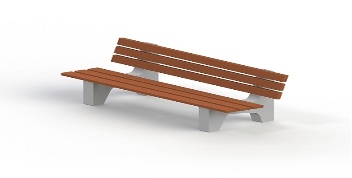 Диван садово-парковый на железобетонных ножкахГабаритные размеры: (ДхШхВ) 1950х720х860 мм.
Материал: материалы из древесины не должны иметь на поверхности дефектов обработки. Доски должны быть выполнены из древесины хвойных пород дерева, подвергнутых специальной обработке и сушке до мебельной влажности 7-10%. Весь крепеж должен быть оцинкован, железобетон, двухкомпонентная краска.Предъявляемые требования:Каркас должен состоять из 2-х ножек плавно переходящих к креплению спинки. Сиденье и спинка должны быть выполнены из деревянных досок сечением не менее 110х40 мм. в количестве не менее 6-ти штук.Российская Федерация2Урна деревянная на ж/б основании с металлической вставкой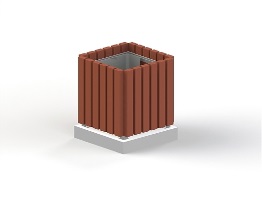 Урна деревянная на ж/б основании с металлической вставкойГабаритные размеры: (ДхШхВ) 420х420х680 мм.
Материал: материалы из древесины не должны иметь на поверхности дефектов обработки. Деревянные доски должны быть из хвойных пород дерева, подвергнутые специальной обработке и сушке до мебельной влажности 7-10%.Металлические элементы должны быть покрыты порошковыми красками или подвергнуты гальванизации. Весь крепеж должен быть оцинкован.  Предъявляемые требования:Урна должна состоять из каркаса, выполненного из металлической полосы шириной не менее 40 мм, металлического уголка сечением не менее 32х32 мм с толщиной полки не менее 3 мм и корпуса, выполненного из деревянных досок сечением не менее 50х30 мм. Каркас должен быть установлен на железобетонном основании толщиной не менее 100 мм. Внутрь урны должна помещаться вставка.Российская Федерация3Качалка на пружине 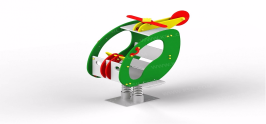 Качалка на пружине Габаритные размеры: (ДхШхВ) 1385х860х1395 мм. Высота сиденья 515 мм. Возрастная группа: 3-10 лет
Материал: фанера влагостойкая не ниже I сорта изготовленная из шлифованного березового шпона повышенной водостойкости, склеенного клеем класса эмиссии Е1 с предварительной заделкой (замазкой или вставками) естественных дефектов древесины.Материалы из древесины не должны иметь на поверхности дефектов обработки. Весь крепеж должен быть оцинкован, все углы и кромки закруглены радиусом не менее 20 мм. Сварные швы должны быть гладкими и исключать возможность травмирования пользователей при контакте.Металлические элементы конструкции не должны состоять из нескольких частей, соединенных между собой. Концы труб должны быть закрыты. Двухкомпонентная и порошковая краски. Промежутки и стыки между элементами оборудования не должны допускать застревания частей тела и одежды пользователей. В конструкции должна быть предусмотрена возможность доступа взрослого при обстоятельствах, требующих посторонней помощи пользователю.Предъявляемые требования:Качалка должна состоять из основания, опоры, корпуса, 2-х поручней, сиденья со спинкой, пола, 2-х опор для ног, 3-х перекладин жесткости, штурвала, крыши в виде пропеллера с лопастями с хвостовым пропеллером и декоративных элементов.Основание должно содержать опорную плиту, связанную с ней гладким сварным швом цилиндрическую обойму в виде стакана, в которой размещен прижимной элемент с целью повышения надежности крепления пружины. Конструкция должна зеркально дублироваться в верхней части пружины с дополнительным оснащением опорной плиты специальными креплениями.Опора должна быть выполнена из 2-х оцинкованных пружин диаметром прутка не менее 26 мм. Конструкция пружины должна обладать высокой ударопрочностью и виброустойчивостью.Корпус в виде вертолета, опоры для ног, пол, сиденье со спинкой должны быть выполнены из влагостойкой фанеры толщиной не менее 21 мм.Поручни должны быть выполнены из металлической трубы диаметром не менее 21 мм.Перекладины жесткости должны быть выполнены из металлической трубы диаметром не менее 26 мм.Наличие защиты от коррозии и старения, а также от несанкционированного доступа к элементам оборудования, подлежащим периодическому обслуживанию или замене.Российская Федерация4Качалка-балансир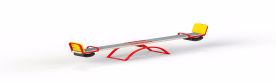 Качалка-балансирГабаритные размеры: (ДхШхВ) 2510х420х835 мм.
Возрастная группа: 3-12 лет
Материал: Фанера влагостойкая не ниже I сорта изготовленная из шлифованного березового шпона повышенной водостойкости, склеенного клеем класса эмиссии Е1 с предварительной заделкой (замазкой или вставками) естественных дефектов древесины.Деревянные доски должны быть склеены под прессом из нескольких отборных сосновых досок, подвергнутых специальной обработке и сушке до мебельной влажности 7-10% для придания особой прочности несущим конструкциям. Материалы из древесины не должны иметь на поверхности дефектов обработки. Весь крепеж должен быть оцинкован, все углы и кромки закруглены радиусом не менее 20 мм. Сварные швы должны быть гладкими и исключать возможность травмирования пользователей при контакте.Металлические элементы конструкции не должны состоять из нескольких частей, соединенных между собой. Концы труб должны быть закрыты. Двухкомпонентная и порошковая краски. Промежутки и стыки между элементами оборудования не должны допускать застревания частей тела и одежды пользователей. В конструкции должна быть предусмотрена возможность доступа взрослого при обстоятельствах, требующих посторонней помощи пользователю.Предъявляемые требования:Качалка должна состоять из основания, корпуса, крепящегося к основанию через качающую опору, 2-х посадочных мест с поручнем и с демпфирующим устройством.Основание должно быть выполнено из металлической трубы диаметром не менее 42 мм. Корпус должен быть выполнен из деревянной доски толщиной не менее 40 мм и влагостойкой фанеры толщиной не менее 15 мм склеенных между собой.Качающаяся опора должна быть выполнена из металлических труб и представлять собой подвижную конструкцию по принципу «труба в трубе». Посадочное место со спинкой из влагостойкой фанеры толщиной не менее 21 мм.Поручни должны быть выполнены из металлической трубы диаметром не менее 26 мм. Демпфирующее устройство должно быть выполнено из армированной резины толщиной не менее 10 мм.Наличие защиты от коррозии и старения, а также от несанкционированного доступа к элементам оборудования, подлежащим периодическому обслуживанию или замене.Российская Федерация5Домик-беседка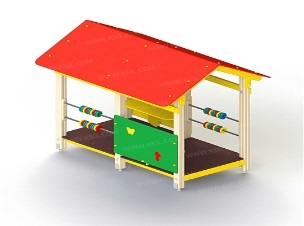 Габаритные размеры: (ДхШхВ) 2495х1820х2200 мм. Возрастная группа: от 2-х лет
Материал: Металлические элементы должны быть покрыты порошковыми красками или подвергнуты гальванизации. Сварные швы должны быть гладкими и исключать возможность травмирования пользователей при контакте. Металлические элементы конструкции не должны состоять из нескольких частей, соединенных между собой.Весь крепеж должен быть оцинкован, все углы закруглены радиусом не менее 3 мм. Концы труб должны быть закрыты. Деревянный брус должен быть склеен под прессом из нескольких отборных сосновых досок, подвергнутых специальной обработке и сушке до мебельной влажности 7-10% для придания особой прочности несущим конструкциям. Деревянные доски хвойных пород дерева должны быть подвергнуты специальной обработке и сушке до мебельной влажности 7-10% для придания особой прочности несущим конструкциям.Фанера влагостойкая не ниже I сорта изготовленная из шлифованного березового шпона повышенной водостойкости, склеенного клеем класса эмиссии Е1 с предварительной заделкой (замазкой или вставками) естественных дефектов древесины. Материалы из древесины не должны иметь на поверхности дефектов обработки. Концы труб должны быть закрыты. Заглушки пластиковые на места резьбовых соединений. Промежутки и стыки между элементами оборудования не должны допускать застревания частей тела и одежды пользователей.В конструкции должна быть предусмотрена возможность доступа взрослого при обстоятельствах, требующих посторонней помощи пользователю. Предъявляемые требования:Домик – беседка должен состоять из башни с крышей, фанерных ребер жесткости по бокам конструкции, 2-х комплектов счет с «баранками», 2-х ограждений со скамейками.Несущие столбы домика должны быть выполнены из клееного деревянного бруса сечением не менее 100х100 мм и иметь скругленный профиль с канавкой посередине. Снизу столб должен заканчиваться металлическим оцинкованным подпятником диаметром не менее 42 мм, который бетонируется в землю.Пол башни должен быть выполнен из влагостойкой противоскользящей фанеры толщиной не менее 21 мм.Скамейки, ограждения должны быть изготовлены из влагостойкой фанеры толщиной не менее 21 мм.Декоративные элементы в лесной тематике в виде грибочков и бабочек должны быть выполнены из фанеры толщиной не менее 9 мм.Крыша двухскатная башен должна состоять из скатов, выполненных из влагостойкой фанеры толщиной не менее 15 мм и фронтонов из влагостойкой фанеры толщиной не менее 21 мм.Для увеличения жесткости конструкции под крышей домика несущие столбы должны быть соединены окрашенной доской толщиной не менее 40 мм.Наличие защиты от коррозии и старения, а также от несанкционированного доступа к элементам оборудования, подлежащим периодическому обслуживанию или замене.Российская ФедерацияЛОКАЛЬНЫЙ СМЕТНЫЙ РАСЧЕТ ЛОКАЛЬНЫЙ СМЕТНЫЙ РАСЧЕТ ЛОКАЛЬНЫЙ СМЕТНЫЙ РАСЧЕТ ЛОКАЛЬНЫЙ СМЕТНЫЙ РАСЧЕТ ЛОКАЛЬНЫЙ СМЕТНЫЙ РАСЧЕТ ЛОКАЛЬНЫЙ СМЕТНЫЙ РАСЧЕТ ЛОКАЛЬНЫЙ СМЕТНЫЙ РАСЧЕТ ЛОКАЛЬНЫЙ СМЕТНЫЙ РАСЧЕТ ЛОКАЛЬНЫЙ СМЕТНЫЙ РАСЧЕТ ЛОКАЛЬНЫЙ СМЕТНЫЙ РАСЧЕТ ЛОКАЛЬНЫЙ СМЕТНЫЙ РАСЧЕТ ЛОКАЛЬНЫЙ СМЕТНЫЙ РАСЧЕТ ЛОКАЛЬНЫЙ СМЕТНЫЙ РАСЧЕТ ЛОКАЛЬНЫЙ СМЕТНЫЙ РАСЧЕТ Установка дополнительных МАФ у жилых домов №14, 16, 18/1 по ул. Толстого в городе Югорсксметная стоимость ___________27,08  тыс. рублей в ценах 2001 г.               в т.ч: строительных работ ___________________19,88    тыс. рублейнормативные затраты труда рабочих__________________136,69  чел. часнормативные затраты труда машинистов_______________2,57     чел. часУстановка дополнительных МАФ у жилых домов №14, 16, 18/1 по ул. Толстого в городе Югорсксметная стоимость ___________27,08  тыс. рублей в ценах 2001 г.               в т.ч: строительных работ ___________________19,88    тыс. рублейнормативные затраты труда рабочих__________________136,69  чел. часнормативные затраты труда машинистов_______________2,57     чел. часУстановка дополнительных МАФ у жилых домов №14, 16, 18/1 по ул. Толстого в городе Югорсксметная стоимость ___________27,08  тыс. рублей в ценах 2001 г.               в т.ч: строительных работ ___________________19,88    тыс. рублейнормативные затраты труда рабочих__________________136,69  чел. часнормативные затраты труда машинистов_______________2,57     чел. часУстановка дополнительных МАФ у жилых домов №14, 16, 18/1 по ул. Толстого в городе Югорсксметная стоимость ___________27,08  тыс. рублей в ценах 2001 г.               в т.ч: строительных работ ___________________19,88    тыс. рублейнормативные затраты труда рабочих__________________136,69  чел. часнормативные затраты труда машинистов_______________2,57     чел. часУстановка дополнительных МАФ у жилых домов №14, 16, 18/1 по ул. Толстого в городе Югорсксметная стоимость ___________27,08  тыс. рублей в ценах 2001 г.               в т.ч: строительных работ ___________________19,88    тыс. рублейнормативные затраты труда рабочих__________________136,69  чел. часнормативные затраты труда машинистов_______________2,57     чел. часУстановка дополнительных МАФ у жилых домов №14, 16, 18/1 по ул. Толстого в городе Югорсксметная стоимость ___________27,08  тыс. рублей в ценах 2001 г.               в т.ч: строительных работ ___________________19,88    тыс. рублейнормативные затраты труда рабочих__________________136,69  чел. часнормативные затраты труда машинистов_______________2,57     чел. часУстановка дополнительных МАФ у жилых домов №14, 16, 18/1 по ул. Толстого в городе Югорсксметная стоимость ___________27,08  тыс. рублей в ценах 2001 г.               в т.ч: строительных работ ___________________19,88    тыс. рублейнормативные затраты труда рабочих__________________136,69  чел. часнормативные затраты труда машинистов_______________2,57     чел. часУстановка дополнительных МАФ у жилых домов №14, 16, 18/1 по ул. Толстого в городе Югорсксметная стоимость ___________27,08  тыс. рублей в ценах 2001 г.               в т.ч: строительных работ ___________________19,88    тыс. рублейнормативные затраты труда рабочих__________________136,69  чел. часнормативные затраты труда машинистов_______________2,57     чел. часУстановка дополнительных МАФ у жилых домов №14, 16, 18/1 по ул. Толстого в городе Югорсксметная стоимость ___________27,08  тыс. рублей в ценах 2001 г.               в т.ч: строительных работ ___________________19,88    тыс. рублейнормативные затраты труда рабочих__________________136,69  чел. часнормативные затраты труда машинистов_______________2,57     чел. часУстановка дополнительных МАФ у жилых домов №14, 16, 18/1 по ул. Толстого в городе Югорсксметная стоимость ___________27,08  тыс. рублей в ценах 2001 г.               в т.ч: строительных работ ___________________19,88    тыс. рублейнормативные затраты труда рабочих__________________136,69  чел. часнормативные затраты труда машинистов_______________2,57     чел. часУстановка дополнительных МАФ у жилых домов №14, 16, 18/1 по ул. Толстого в городе Югорсксметная стоимость ___________27,08  тыс. рублей в ценах 2001 г.               в т.ч: строительных работ ___________________19,88    тыс. рублейнормативные затраты труда рабочих__________________136,69  чел. часнормативные затраты труда машинистов_______________2,57     чел. часУстановка дополнительных МАФ у жилых домов №14, 16, 18/1 по ул. Толстого в городе Югорсксметная стоимость ___________27,08  тыс. рублей в ценах 2001 г.               в т.ч: строительных работ ___________________19,88    тыс. рублейнормативные затраты труда рабочих__________________136,69  чел. часнормативные затраты труда машинистов_______________2,57     чел. часУстановка дополнительных МАФ у жилых домов №14, 16, 18/1 по ул. Толстого в городе Югорсксметная стоимость ___________27,08  тыс. рублей в ценах 2001 г.               в т.ч: строительных работ ___________________19,88    тыс. рублейнормативные затраты труда рабочих__________________136,69  чел. часнормативные затраты труда машинистов_______________2,57     чел. часУстановка дополнительных МАФ у жилых домов №14, 16, 18/1 по ул. Толстого в городе Югорсксметная стоимость ___________27,08  тыс. рублей в ценах 2001 г.               в т.ч: строительных работ ___________________19,88    тыс. рублейнормативные затраты труда рабочих__________________136,69  чел. часнормативные затраты труда машинистов_______________2,57     чел. час№ п/пОбоснованиеНаименование работ и затратНаименование работ и затратНаименование работ и затратЕдиница измеренияКоличествоКоличествоКоличествоСметная стоимость в базисном уровне цен (в текущем уровне цен (гр. 8) для ресурсов, отсутствующих в СНБ), руб.Сметная стоимость в базисном уровне цен (в текущем уровне цен (гр. 8) для ресурсов, отсутствующих в СНБ), руб.Сметная стоимость в базисном уровне цен (в текущем уровне цен (гр. 8) для ресурсов, отсутствующих в СНБ), руб.ИндексыСметная стоимость в текущем уровне цен, руб.№ п/пОбоснованиеНаименование работ и затратНаименование работ и затратНаименование работ и затратЕдиница измеренияКоличествоКоличествоКоличествоСметная стоимость в базисном уровне цен (в текущем уровне цен (гр. 8) для ресурсов, отсутствующих в СНБ), руб.Сметная стоимость в базисном уровне цен (в текущем уровне цен (гр. 8) для ресурсов, отсутствующих в СНБ), руб.Сметная стоимость в базисном уровне цен (в текущем уровне цен (гр. 8) для ресурсов, отсутствующих в СНБ), руб.ИндексыСметная стоимость в текущем уровне цен, руб.№ п/пОбоснованиеНаименование работ и затратНаименование работ и затратНаименование работ и затратЕдиница измеренияна единицукоэффициентывсего с учетом коэффициентовна единицукоэффициентывсегоИндексыСметная стоимость в текущем уровне цен, руб.12333456789101112Раздел 1. Монтаж скамеек и урн на бетонных основаниях в сквере за домом №14 по ул. ТолстогоРаздел 1. Монтаж скамеек и урн на бетонных основаниях в сквере за домом №14 по ул. ТолстогоРаздел 1. Монтаж скамеек и урн на бетонных основаниях в сквере за домом №14 по ул. ТолстогоРаздел 1. Монтаж скамеек и урн на бетонных основаниях в сквере за домом №14 по ул. ТолстогоРаздел 1. Монтаж скамеек и урн на бетонных основаниях в сквере за домом №14 по ул. ТолстогоРаздел 1. Монтаж скамеек и урн на бетонных основаниях в сквере за домом №14 по ул. ТолстогоРаздел 1. Монтаж скамеек и урн на бетонных основаниях в сквере за домом №14 по ул. ТолстогоРаздел 1. Монтаж скамеек и урн на бетонных основаниях в сквере за домом №14 по ул. ТолстогоРаздел 1. Монтаж скамеек и урн на бетонных основаниях в сквере за домом №14 по ул. ТолстогоРаздел 1. Монтаж скамеек и урн на бетонных основаниях в сквере за домом №14 по ул. ТолстогоРаздел 1. Монтаж скамеек и урн на бетонных основаниях в сквере за домом №14 по ул. ТолстогоРаздел 1. Монтаж скамеек и урн на бетонных основаниях в сквере за домом №14 по ул. ТолстогоРаздел 1. Монтаж скамеек и урн на бетонных основаниях в сквере за домом №14 по ул. ТолстогоРаздел 1. Монтаж скамеек и урн на бетонных основаниях в сквере за домом №14 по ул. Толстого1ФЕРм37-01-001-03
ПрименительноМонтаж сосудов и аппаратов без механизмов на открытой площадке, масса сосудов и аппаратов: 0,1 тМонтаж сосудов и аппаратов без механизмов на открытой площадке, масса сосудов и аппаратов: 0,1 тМонтаж сосудов и аппаратов без механизмов на открытой площадке, масса сосудов и аппаратов: 0,1 тшт6Объем=3+3Объем=3+3Объем=3+3Объем=3+3Объем=3+3Объем=3+3Объем=3+3Объем=3+3Объем=3+3Объем=3+3Объем=3+3Объем=3+31ОТОТОТ169,831 018,982ЭМЭМЭМ56,26184,983в т.ч. ОТмв т.ч. ОТмв т.ч. ОТм4,1020,524МММ245,420,00ЗТЗТЗТчел.-ч18,5111ЗТмЗТмЗТмчел.-ч0,311,86Итого по расценкеИтого по расценкеИтого по расценке200,661 203,96ФОТФОТФОТ1 039,50Приказ № 812/пр от 21.12.2020 Прил. п.79НР Оборудование общего назначенияНР Оборудование общего назначенияНР Оборудование общего назначения%9393966,74Приказ № 774/пр от 11.12.2020 Прил. п.79СП Оборудование общего назначенияСП Оборудование общего назначенияСП Оборудование общего назначения%4949509,36Всего по позицииВсего по позицииВсего по позиции2 680,062ТЦ_102_86_7203414017_13.04.2022_02Диван садово-парковый на железобетонных ножках Диван садово-парковый на железобетонных ножках Диван садово-парковый на железобетонных ножках шт317 625,001,05063 973,53(Материалы для строительных работ)Приказ от 04.08.2020 № 421/пр п.92аЗаготовительно-складские расходы - 2% ПЗ=2% (ОЗП=2%; ЭМ=2%; МАТ=2%)Заготовительно-складские расходы - 2% ПЗ=2% (ОЗП=2%; ЭМ=2%; МАТ=2%)Заготовительно-складские расходы - 2% ПЗ=2% (ОЗП=2%; ЭМ=2%; МАТ=2%)Заготовительно-складские расходы - 2% ПЗ=2% (ОЗП=2%; ЭМ=2%; МАТ=2%)Заготовительно-складские расходы - 2% ПЗ=2% (ОЗП=2%; ЭМ=2%; МАТ=2%)Заготовительно-складские расходы - 2% ПЗ=2% (ОЗП=2%; ЭМ=2%; МАТ=2%)Заготовительно-складские расходы - 2% ПЗ=2% (ОЗП=2%; ЭМ=2%; МАТ=2%)Заготовительно-складские расходы - 2% ПЗ=2% (ОЗП=2%; ЭМ=2%; МАТ=2%)Заготовительно-складские расходы - 2% ПЗ=2% (ОЗП=2%; ЭМ=2%; МАТ=2%)Заготовительно-складские расходы - 2% ПЗ=2% (ОЗП=2%; ЭМ=2%; МАТ=2%)Заготовительно-складские расходы - 2% ПЗ=2% (ОЗП=2%; ЭМ=2%; МАТ=2%)Заготовительно-складские расходы - 2% ПЗ=2% (ОЗП=2%; ЭМ=2%; МАТ=2%)Приказ от 04.08.2020 № 421/пр п.91Транспортные затраты - до 3% ПЗ=1,03 (ОЗП=1,03; ЭМ=1,03; МАТ=1,03)Транспортные затраты - до 3% ПЗ=1,03 (ОЗП=1,03; ЭМ=1,03; МАТ=1,03)Транспортные затраты - до 3% ПЗ=1,03 (ОЗП=1,03; ЭМ=1,03; МАТ=1,03)Транспортные затраты - до 3% ПЗ=1,03 (ОЗП=1,03; ЭМ=1,03; МАТ=1,03)Транспортные затраты - до 3% ПЗ=1,03 (ОЗП=1,03; ЭМ=1,03; МАТ=1,03)Транспортные затраты - до 3% ПЗ=1,03 (ОЗП=1,03; ЭМ=1,03; МАТ=1,03)Транспортные затраты - до 3% ПЗ=1,03 (ОЗП=1,03; ЭМ=1,03; МАТ=1,03)Транспортные затраты - до 3% ПЗ=1,03 (ОЗП=1,03; ЭМ=1,03; МАТ=1,03)Транспортные затраты - до 3% ПЗ=1,03 (ОЗП=1,03; ЭМ=1,03; МАТ=1,03)Транспортные затраты - до 3% ПЗ=1,03 (ОЗП=1,03; ЭМ=1,03; МАТ=1,03)Транспортные затраты - до 3% ПЗ=1,03 (ОЗП=1,03; ЭМ=1,03; МАТ=1,03)Транспортные затраты - до 3% ПЗ=1,03 (ОЗП=1,03; ЭМ=1,03; МАТ=1,03)3ТЦ_102_86_7203414017_13.04.2022_02Урна деревянная на ж/б основании с металлической вставкой Урна деревянная на ж/б основании с металлической вставкой Урна деревянная на ж/б основании с металлической вставкой шт38 083,331,05061 822,39(Материалы для строительных работ)Приказ от 04.08.2020 № 421/пр п.92аЗаготовительно-складские расходы - 2% ПЗ=2% (ОЗП=2%; ЭМ=2%; МАТ=2%)Заготовительно-складские расходы - 2% ПЗ=2% (ОЗП=2%; ЭМ=2%; МАТ=2%)Заготовительно-складские расходы - 2% ПЗ=2% (ОЗП=2%; ЭМ=2%; МАТ=2%)Заготовительно-складские расходы - 2% ПЗ=2% (ОЗП=2%; ЭМ=2%; МАТ=2%)Заготовительно-складские расходы - 2% ПЗ=2% (ОЗП=2%; ЭМ=2%; МАТ=2%)Заготовительно-складские расходы - 2% ПЗ=2% (ОЗП=2%; ЭМ=2%; МАТ=2%)Заготовительно-складские расходы - 2% ПЗ=2% (ОЗП=2%; ЭМ=2%; МАТ=2%)Заготовительно-складские расходы - 2% ПЗ=2% (ОЗП=2%; ЭМ=2%; МАТ=2%)Заготовительно-складские расходы - 2% ПЗ=2% (ОЗП=2%; ЭМ=2%; МАТ=2%)Заготовительно-складские расходы - 2% ПЗ=2% (ОЗП=2%; ЭМ=2%; МАТ=2%)Заготовительно-складские расходы - 2% ПЗ=2% (ОЗП=2%; ЭМ=2%; МАТ=2%)Заготовительно-складские расходы - 2% ПЗ=2% (ОЗП=2%; ЭМ=2%; МАТ=2%)Приказ от 04.08.2020 № 421/пр п.91Транспортные затраты - до 3% ПЗ=1,03 (ОЗП=1,03; ЭМ=1,03; МАТ=1,03)Транспортные затраты - до 3% ПЗ=1,03 (ОЗП=1,03; ЭМ=1,03; МАТ=1,03)Транспортные затраты - до 3% ПЗ=1,03 (ОЗП=1,03; ЭМ=1,03; МАТ=1,03)Транспортные затраты - до 3% ПЗ=1,03 (ОЗП=1,03; ЭМ=1,03; МАТ=1,03)Транспортные затраты - до 3% ПЗ=1,03 (ОЗП=1,03; ЭМ=1,03; МАТ=1,03)Транспортные затраты - до 3% ПЗ=1,03 (ОЗП=1,03; ЭМ=1,03; МАТ=1,03)Транспортные затраты - до 3% ПЗ=1,03 (ОЗП=1,03; ЭМ=1,03; МАТ=1,03)Транспортные затраты - до 3% ПЗ=1,03 (ОЗП=1,03; ЭМ=1,03; МАТ=1,03)Транспортные затраты - до 3% ПЗ=1,03 (ОЗП=1,03; ЭМ=1,03; МАТ=1,03)Транспортные затраты - до 3% ПЗ=1,03 (ОЗП=1,03; ЭМ=1,03; МАТ=1,03)Транспортные затраты - до 3% ПЗ=1,03 (ОЗП=1,03; ЭМ=1,03; МАТ=1,03)Транспортные затраты - до 3% ПЗ=1,03 (ОЗП=1,03; ЭМ=1,03; МАТ=1,03)4ТЦ_102_86_7203414017_13.04.2022_02Вставка для урны 1311 Вставка для урны 1311 Вставка для урны 1311 шт31 350,001,0506304,36(Материалы для строительных работ)Приказ от 04.08.2020 № 421/пр п.92аЗаготовительно-складские расходы - 2% ПЗ=2% (ОЗП=2%; ЭМ=2%; МАТ=2%)Заготовительно-складские расходы - 2% ПЗ=2% (ОЗП=2%; ЭМ=2%; МАТ=2%)Заготовительно-складские расходы - 2% ПЗ=2% (ОЗП=2%; ЭМ=2%; МАТ=2%)Заготовительно-складские расходы - 2% ПЗ=2% (ОЗП=2%; ЭМ=2%; МАТ=2%)Заготовительно-складские расходы - 2% ПЗ=2% (ОЗП=2%; ЭМ=2%; МАТ=2%)Заготовительно-складские расходы - 2% ПЗ=2% (ОЗП=2%; ЭМ=2%; МАТ=2%)Заготовительно-складские расходы - 2% ПЗ=2% (ОЗП=2%; ЭМ=2%; МАТ=2%)Заготовительно-складские расходы - 2% ПЗ=2% (ОЗП=2%; ЭМ=2%; МАТ=2%)Заготовительно-складские расходы - 2% ПЗ=2% (ОЗП=2%; ЭМ=2%; МАТ=2%)Заготовительно-складские расходы - 2% ПЗ=2% (ОЗП=2%; ЭМ=2%; МАТ=2%)Заготовительно-складские расходы - 2% ПЗ=2% (ОЗП=2%; ЭМ=2%; МАТ=2%)Заготовительно-складские расходы - 2% ПЗ=2% (ОЗП=2%; ЭМ=2%; МАТ=2%)Приказ от 04.08.2020 № 421/пр п.91Транспортные затраты - до 3% ПЗ=1,03 (ОЗП=1,03; ЭМ=1,03; МАТ=1,03)Транспортные затраты - до 3% ПЗ=1,03 (ОЗП=1,03; ЭМ=1,03; МАТ=1,03)Транспортные затраты - до 3% ПЗ=1,03 (ОЗП=1,03; ЭМ=1,03; МАТ=1,03)Транспортные затраты - до 3% ПЗ=1,03 (ОЗП=1,03; ЭМ=1,03; МАТ=1,03)Транспортные затраты - до 3% ПЗ=1,03 (ОЗП=1,03; ЭМ=1,03; МАТ=1,03)Транспортные затраты - до 3% ПЗ=1,03 (ОЗП=1,03; ЭМ=1,03; МАТ=1,03)Транспортные затраты - до 3% ПЗ=1,03 (ОЗП=1,03; ЭМ=1,03; МАТ=1,03)Транспортные затраты - до 3% ПЗ=1,03 (ОЗП=1,03; ЭМ=1,03; МАТ=1,03)Транспортные затраты - до 3% ПЗ=1,03 (ОЗП=1,03; ЭМ=1,03; МАТ=1,03)Транспортные затраты - до 3% ПЗ=1,03 (ОЗП=1,03; ЭМ=1,03; МАТ=1,03)Транспортные затраты - до 3% ПЗ=1,03 (ОЗП=1,03; ЭМ=1,03; МАТ=1,03)Транспортные затраты - до 3% ПЗ=1,03 (ОЗП=1,03; ЭМ=1,03; МАТ=1,03)Итоги по разделу 1 Монтаж скамеек и урн на бетонных основаниях в сквере за домом №14по ул. Толстого :Итоги по разделу 1 Монтаж скамеек и урн на бетонных основаниях в сквере за домом №14по ул. Толстого :Итоги по разделу 1 Монтаж скамеек и урн на бетонных основаниях в сквере за домом №14по ул. Толстого :Итоги по разделу 1 Монтаж скамеек и урн на бетонных основаниях в сквере за домом №14по ул. Толстого :Итоги по разделу 1 Монтаж скамеек и урн на бетонных основаниях в сквере за домом №14по ул. Толстого :Итоги по разделу 1 Монтаж скамеек и урн на бетонных основаниях в сквере за домом №14по ул. Толстого :Итоги по разделу 1 Монтаж скамеек и урн на бетонных основаниях в сквере за домом №14по ул. Толстого :Итоги по разделу 1 Монтаж скамеек и урн на бетонных основаниях в сквере за домом №14по ул. Толстого :Итоги по разделу 1 Монтаж скамеек и урн на бетонных основаниях в сквере за домом №14по ул. Толстого :     Итого прямые затраты (справочно)     Итого прямые затраты (справочно)     Итого прямые затраты (справочно)     Итого прямые затраты (справочно)     Итого прямые затраты (справочно)     Итого прямые затраты (справочно)     Итого прямые затраты (справочно)     Итого прямые затраты (справочно)     Итого прямые затраты (справочно)7 304,24          в том числе:          в том числе:          в том числе:          в том числе:          в том числе:          в том числе:          в том числе:          в том числе:          в том числе:               Оплата труда рабочих               Оплата труда рабочих               Оплата труда рабочих               Оплата труда рабочих               Оплата труда рабочих               Оплата труда рабочих               Оплата труда рабочих               Оплата труда рабочих               Оплата труда рабочих1 018,98               Эксплуатация машин               Эксплуатация машин               Эксплуатация машин               Эксплуатация машин               Эксплуатация машин               Эксплуатация машин               Эксплуатация машин               Эксплуатация машин               Эксплуатация машин184,98                    в том числе оплата труда машинистов (Отм)                    в том числе оплата труда машинистов (Отм)                    в том числе оплата труда машинистов (Отм)                    в том числе оплата труда машинистов (Отм)                    в том числе оплата труда машинистов (Отм)                    в том числе оплата труда машинистов (Отм)                    в том числе оплата труда машинистов (Отм)                    в том числе оплата труда машинистов (Отм)                    в том числе оплата труда машинистов (Отм)20,52               Материалы               Материалы               Материалы               Материалы               Материалы               Материалы               Материалы               Материалы               Материалы6 100,28     Строительные работы     Строительные работы     Строительные работы     Строительные работы     Строительные работы     Строительные работы     Строительные работы     Строительные работы     Строительные работы6 100,28          в том числе:          в том числе:          в том числе:          в том числе:          в том числе:          в том числе:          в том числе:          в том числе:          в том числе:               материалы               материалы               материалы               материалы               материалы               материалы               материалы               материалы               материалы6 100,28     Монтажные работы     Монтажные работы     Монтажные работы     Монтажные работы     Монтажные работы     Монтажные работы     Монтажные работы     Монтажные работы     Монтажные работы2 680,06          в том числе:          в том числе:          в том числе:          в том числе:          в том числе:          в том числе:          в том числе:          в том числе:          в том числе:               оплата труда               оплата труда               оплата труда               оплата труда               оплата труда               оплата труда               оплата труда               оплата труда               оплата труда1 018,98               эксплуатация машин и механизмов               эксплуатация машин и механизмов               эксплуатация машин и механизмов               эксплуатация машин и механизмов               эксплуатация машин и механизмов               эксплуатация машин и механизмов               эксплуатация машин и механизмов               эксплуатация машин и механизмов               эксплуатация машин и механизмов184,98                    в том числе оплата труда машинистов (ОТм)                    в том числе оплата труда машинистов (ОТм)                    в том числе оплата труда машинистов (ОТм)                    в том числе оплата труда машинистов (ОТм)                    в том числе оплата труда машинистов (ОТм)                    в том числе оплата труда машинистов (ОТм)                    в том числе оплата труда машинистов (ОТм)                    в том числе оплата труда машинистов (ОТм)                    в том числе оплата труда машинистов (ОТм)20,52               накладные расходы               накладные расходы               накладные расходы               накладные расходы               накладные расходы               накладные расходы               накладные расходы               накладные расходы               накладные расходы966,74               сметная прибыль               сметная прибыль               сметная прибыль               сметная прибыль               сметная прибыль               сметная прибыль               сметная прибыль               сметная прибыль               сметная прибыль509,36     Итого ФОТ (справочно)     Итого ФОТ (справочно)     Итого ФОТ (справочно)     Итого ФОТ (справочно)     Итого ФОТ (справочно)     Итого ФОТ (справочно)     Итого ФОТ (справочно)     Итого ФОТ (справочно)     Итого ФОТ (справочно)1 039,50     Итого накладные расходы (справочно)     Итого накладные расходы (справочно)     Итого накладные расходы (справочно)     Итого накладные расходы (справочно)     Итого накладные расходы (справочно)     Итого накладные расходы (справочно)     Итого накладные расходы (справочно)     Итого накладные расходы (справочно)     Итого накладные расходы (справочно)966,74     Итого сметная прибыль (справочно)     Итого сметная прибыль (справочно)     Итого сметная прибыль (справочно)     Итого сметная прибыль (справочно)     Итого сметная прибыль (справочно)     Итого сметная прибыль (справочно)     Итого сметная прибыль (справочно)     Итого сметная прибыль (справочно)     Итого сметная прибыль (справочно)509,36  Итого по разделу 1 Монтаж скамеек и урн на бетонных основаниях в сквере за домом №14по ул. Толстого  Итого по разделу 1 Монтаж скамеек и урн на бетонных основаниях в сквере за домом №14по ул. Толстого  Итого по разделу 1 Монтаж скамеек и урн на бетонных основаниях в сквере за домом №14по ул. Толстого  Итого по разделу 1 Монтаж скамеек и урн на бетонных основаниях в сквере за домом №14по ул. Толстого  Итого по разделу 1 Монтаж скамеек и урн на бетонных основаниях в сквере за домом №14по ул. Толстого  Итого по разделу 1 Монтаж скамеек и урн на бетонных основаниях в сквере за домом №14по ул. Толстого  Итого по разделу 1 Монтаж скамеек и урн на бетонных основаниях в сквере за домом №14по ул. Толстого  Итого по разделу 1 Монтаж скамеек и урн на бетонных основаниях в сквере за домом №14по ул. Толстого  Итого по разделу 1 Монтаж скамеек и урн на бетонных основаниях в сквере за домом №14по ул. Толстого8 780,34          в том числе:          в том числе:          в том числе:          в том числе:          в том числе:          в том числе:          в том числе:          в том числе:          в том числе:               материалы, изделия и конструкции отсутствующие в СНБ               материалы, изделия и конструкции отсутствующие в СНБ               материалы, изделия и конструкции отсутствующие в СНБ               материалы, изделия и конструкции отсутствующие в СНБ               материалы, изделия и конструкции отсутствующие в СНБ               материалы, изделия и конструкции отсутствующие в СНБ               материалы, изделия и конструкции отсутствующие в СНБ               материалы, изделия и конструкции отсутствующие в СНБ               материалы, изделия и конструкции отсутствующие в СНБ6 100,28Раздел 2. Установка дополнительных элементов детских площадок у домов №16 и №18/1 по ул. ТолстогоРаздел 2. Установка дополнительных элементов детских площадок у домов №16 и №18/1 по ул. ТолстогоРаздел 2. Установка дополнительных элементов детских площадок у домов №16 и №18/1 по ул. ТолстогоРаздел 2. Установка дополнительных элементов детских площадок у домов №16 и №18/1 по ул. ТолстогоРаздел 2. Установка дополнительных элементов детских площадок у домов №16 и №18/1 по ул. ТолстогоРаздел 2. Установка дополнительных элементов детских площадок у домов №16 и №18/1 по ул. ТолстогоРаздел 2. Установка дополнительных элементов детских площадок у домов №16 и №18/1 по ул. ТолстогоРаздел 2. Установка дополнительных элементов детских площадок у домов №16 и №18/1 по ул. ТолстогоРаздел 2. Установка дополнительных элементов детских площадок у домов №16 и №18/1 по ул. ТолстогоРаздел 2. Установка дополнительных элементов детских площадок у домов №16 и №18/1 по ул. ТолстогоРаздел 2. Установка дополнительных элементов детских площадок у домов №16 и №18/1 по ул. ТолстогоРаздел 2. Установка дополнительных элементов детских площадок у домов №16 и №18/1 по ул. ТолстогоРаздел 2. Установка дополнительных элементов детских площадок у домов №16 и №18/1 по ул. ТолстогоРаздел 2. Установка дополнительных элементов детских площадок у домов №16 и №18/1 по ул. Толстого5ФЕР01-02-058-02Копание ям вручную без креплений для стоек и столбов: без откосов глубиной до 0,7 м, группа грунтов 2Копание ям вручную без креплений для стоек и столбов: без откосов глубиной до 0,7 м, группа грунтов 2Копание ям вручную без креплений для стоек и столбов: без откосов глубиной до 0,7 м, группа грунтов 2100 м30,0054Объем=(0,3*0,3*0,5*12) / 100Объем=(0,3*0,3*0,5*12) / 100Объем=(0,3*0,3*0,5*12) / 100Объем=(0,3*0,3*0,5*12) / 100Объем=(0,3*0,3*0,5*12) / 100Объем=(0,3*0,3*0,5*12) / 100Объем=(0,3*0,3*0,5*12) / 100Объем=(0,3*0,3*0,5*12) / 100Объем=(0,3*0,3*0,5*12) / 100Объем=(0,3*0,3*0,5*12) / 100Объем=(0,3*0,3*0,5*12) / 100Объем=(0,3*0,3*0,5*12) / 1001ОТОТОТ2 184,0011,79ЗТЗТЗТчел.-ч2801,512Итого по расценкеИтого по расценкеИтого по расценке2 184,0011,79ФОТФОТФОТ11,79Приказ № 812/пр от 21.12.2020 Прил. п.1.2НР Земляные работы, выполняемые ручным способомНР Земляные работы, выполняемые ручным способомНР Земляные работы, выполняемые ручным способом%909010,61Приказ № 774/пр от 11.12.2020 Прил. п.1.2СП Земляные работы, выполняемые ручным способомСП Земляные работы, выполняемые ручным способомСП Земляные работы, выполняемые ручным способом%40404,72Всего по позицииВсего по позицииВсего по позиции27,126ФЕР46-05-008-03
ПрименительноМонтаж мелких металлоконструкций массой до 10 кг (Установка элементов детской площадки из металлоконструкций)Монтаж мелких металлоконструкций массой до 10 кг (Установка элементов детской площадки из металлоконструкций)Монтаж мелких металлоконструкций массой до 10 кг (Установка элементов детской площадки из металлоконструкций)т металлоконструкций0,16Объем=(112+48)/1000Объем=(112+48)/1000Объем=(112+48)/1000Объем=(112+48)/1000Объем=(112+48)/1000Объем=(112+48)/1000Объем=(112+48)/1000Объем=(112+48)/1000Объем=(112+48)/1000Объем=(112+48)/1000Объем=(112+48)/1000Объем=(112+48)/10001ОТОТОТ777,45124,392ЭМЭМЭМ119,7419,163в т.ч. ОТмв т.ч. ОТмв т.ч. ОТм7,541,214МММ84,0013,4407.2.07.13Конструкции металлические мелкиеКонструкции металлические мелкиеКонструкции металлические мелкиет10,16ЗТЗТЗТчел.-ч84,6913,5504ЗТмЗТмЗТмчел.-ч0,650,104Итого по расценкеИтого по расценкеИтого по расценке981,19156,99ФОТФОТФОТ125,60Приказ № 812/пр от 21.12.2020 Прил. п.40.1НР Работы по реконструкции зданий и сооружений: усиление и замена существующих конструкций, возведение отдельных конструктивных элементовНР Работы по реконструкции зданий и сооружений: усиление и замена существующих конструкций, возведение отдельных конструктивных элементовНР Работы по реконструкции зданий и сооружений: усиление и замена существующих конструкций, возведение отдельных конструктивных элементов%104104130,62Приказ № 774/пр от 11.12.2020 Прил. п.40.1СП Работы по реконструкции зданий и сооружений: усиление и замена существующих конструкций, возведение отдельных конструктивных элементовСП Работы по реконструкции зданий и сооружений: усиление и замена существующих конструкций, возведение отдельных конструктивных элементовСП Работы по реконструкции зданий и сооружений: усиление и замена существующих конструкций, возведение отдельных конструктивных элементов%595974,10Всего по позицииВсего по позицииВсего по позиции361,717ТЦ_102_86_7203414017_13.04.2022_02Качалка на пружине, цвет синий + красный + желтыйКачалка на пружине, цвет синий + красный + желтыйКачалка на пружине, цвет синий + красный + желтыйшт149 366,671,05063 709,94(Материалы для строительных работ)Приказ от 04.08.2020 № 421/пр п.92аЗаготовительно-складские расходы - 2% ПЗ=2% (ОЗП=2%; ЭМ=2%; МАТ=2%)Заготовительно-складские расходы - 2% ПЗ=2% (ОЗП=2%; ЭМ=2%; МАТ=2%)Заготовительно-складские расходы - 2% ПЗ=2% (ОЗП=2%; ЭМ=2%; МАТ=2%)Заготовительно-складские расходы - 2% ПЗ=2% (ОЗП=2%; ЭМ=2%; МАТ=2%)Заготовительно-складские расходы - 2% ПЗ=2% (ОЗП=2%; ЭМ=2%; МАТ=2%)Заготовительно-складские расходы - 2% ПЗ=2% (ОЗП=2%; ЭМ=2%; МАТ=2%)Заготовительно-складские расходы - 2% ПЗ=2% (ОЗП=2%; ЭМ=2%; МАТ=2%)Заготовительно-складские расходы - 2% ПЗ=2% (ОЗП=2%; ЭМ=2%; МАТ=2%)Заготовительно-складские расходы - 2% ПЗ=2% (ОЗП=2%; ЭМ=2%; МАТ=2%)Заготовительно-складские расходы - 2% ПЗ=2% (ОЗП=2%; ЭМ=2%; МАТ=2%)Заготовительно-складские расходы - 2% ПЗ=2% (ОЗП=2%; ЭМ=2%; МАТ=2%)Заготовительно-складские расходы - 2% ПЗ=2% (ОЗП=2%; ЭМ=2%; МАТ=2%)Приказ от 04.08.2020 № 421/пр п.91Транспортные затраты - до 3% ПЗ=1,03 (ОЗП=1,03; ЭМ=1,03; МАТ=1,03)Транспортные затраты - до 3% ПЗ=1,03 (ОЗП=1,03; ЭМ=1,03; МАТ=1,03)Транспортные затраты - до 3% ПЗ=1,03 (ОЗП=1,03; ЭМ=1,03; МАТ=1,03)Транспортные затраты - до 3% ПЗ=1,03 (ОЗП=1,03; ЭМ=1,03; МАТ=1,03)Транспортные затраты - до 3% ПЗ=1,03 (ОЗП=1,03; ЭМ=1,03; МАТ=1,03)Транспортные затраты - до 3% ПЗ=1,03 (ОЗП=1,03; ЭМ=1,03; МАТ=1,03)Транспортные затраты - до 3% ПЗ=1,03 (ОЗП=1,03; ЭМ=1,03; МАТ=1,03)Транспортные затраты - до 3% ПЗ=1,03 (ОЗП=1,03; ЭМ=1,03; МАТ=1,03)Транспортные затраты - до 3% ПЗ=1,03 (ОЗП=1,03; ЭМ=1,03; МАТ=1,03)Транспортные затраты - до 3% ПЗ=1,03 (ОЗП=1,03; ЭМ=1,03; МАТ=1,03)Транспортные затраты - до 3% ПЗ=1,03 (ОЗП=1,03; ЭМ=1,03; МАТ=1,03)Транспортные затраты - до 3% ПЗ=1,03 (ОЗП=1,03; ЭМ=1,03; МАТ=1,03)8ТЦ_102_86_7203414017_13.04.2022_02Качалка-балансир средняя цвет красный + желтыйКачалка-балансир средняя цвет красный + желтыйКачалка-балансир средняя цвет красный + желтыйшт123 391,671,05061 757,87(Материалы для строительных работ)Приказ от 04.08.2020 № 421/пр п.92аЗаготовительно-складские расходы - 2% ПЗ=2% (ОЗП=2%; ЭМ=2%; МАТ=2%)Заготовительно-складские расходы - 2% ПЗ=2% (ОЗП=2%; ЭМ=2%; МАТ=2%)Заготовительно-складские расходы - 2% ПЗ=2% (ОЗП=2%; ЭМ=2%; МАТ=2%)Заготовительно-складские расходы - 2% ПЗ=2% (ОЗП=2%; ЭМ=2%; МАТ=2%)Заготовительно-складские расходы - 2% ПЗ=2% (ОЗП=2%; ЭМ=2%; МАТ=2%)Заготовительно-складские расходы - 2% ПЗ=2% (ОЗП=2%; ЭМ=2%; МАТ=2%)Заготовительно-складские расходы - 2% ПЗ=2% (ОЗП=2%; ЭМ=2%; МАТ=2%)Заготовительно-складские расходы - 2% ПЗ=2% (ОЗП=2%; ЭМ=2%; МАТ=2%)Заготовительно-складские расходы - 2% ПЗ=2% (ОЗП=2%; ЭМ=2%; МАТ=2%)Заготовительно-складские расходы - 2% ПЗ=2% (ОЗП=2%; ЭМ=2%; МАТ=2%)Заготовительно-складские расходы - 2% ПЗ=2% (ОЗП=2%; ЭМ=2%; МАТ=2%)Заготовительно-складские расходы - 2% ПЗ=2% (ОЗП=2%; ЭМ=2%; МАТ=2%)Приказ от 04.08.2020 № 421/пр п.91Транспортные затраты - до 3% ПЗ=1,03 (ОЗП=1,03; ЭМ=1,03; МАТ=1,03)Транспортные затраты - до 3% ПЗ=1,03 (ОЗП=1,03; ЭМ=1,03; МАТ=1,03)Транспортные затраты - до 3% ПЗ=1,03 (ОЗП=1,03; ЭМ=1,03; МАТ=1,03)Транспортные затраты - до 3% ПЗ=1,03 (ОЗП=1,03; ЭМ=1,03; МАТ=1,03)Транспортные затраты - до 3% ПЗ=1,03 (ОЗП=1,03; ЭМ=1,03; МАТ=1,03)Транспортные затраты - до 3% ПЗ=1,03 (ОЗП=1,03; ЭМ=1,03; МАТ=1,03)Транспортные затраты - до 3% ПЗ=1,03 (ОЗП=1,03; ЭМ=1,03; МАТ=1,03)Транспортные затраты - до 3% ПЗ=1,03 (ОЗП=1,03; ЭМ=1,03; МАТ=1,03)Транспортные затраты - до 3% ПЗ=1,03 (ОЗП=1,03; ЭМ=1,03; МАТ=1,03)Транспортные затраты - до 3% ПЗ=1,03 (ОЗП=1,03; ЭМ=1,03; МАТ=1,03)Транспортные затраты - до 3% ПЗ=1,03 (ОЗП=1,03; ЭМ=1,03; МАТ=1,03)Транспортные затраты - до 3% ПЗ=1,03 (ОЗП=1,03; ЭМ=1,03; МАТ=1,03)9ФЕР10-02-045-01
ПрименительноСборка: веранд (Сборка игрового комплекса)Сборка: веранд (Сборка игрового комплекса)Сборка: веранд (Сборка игрового комплекса)100 м20,0454Объем=4,54 / 100Объем=4,54 / 100Объем=4,54 / 100Объем=4,54 / 100Объем=4,54 / 100Объем=4,54 / 100Объем=4,54 / 100Объем=4,54 / 100Объем=4,54 / 100Объем=4,54 / 100Объем=4,54 / 100Объем=4,54 / 1001ОТОТОТ1 977,2689,772ЭМЭМЭМ955,4443,383в т.ч. ОТмв т.ч. ОТмв т.ч. ОТм137,956,264МММ1 440,5565,40ЗТЗТЗТчел.-ч2189,8972ЗТмЗТмЗТмчел.-ч11,160,506664Итого по расценкеИтого по расценкеИтого по расценке4 373,25198,55ФОТФОТФОТ96,03Приказ № 812/пр от 21.12.2020 Прил. п.10НР Деревянные конструкцииНР Деревянные конструкцииНР Деревянные конструкции%109109104,67Приказ № 774/пр от 11.12.2020 Прил. п.10СП Деревянные конструкцииСП Деревянные конструкцииСП Деревянные конструкции%555552,82Всего по позицииВсего по позицииВсего по позиции356,0410ТЦ_102_86_7203414017_13.04.2022_02Домик-беседка, синий, красный, желтыйДомик-беседка, синий, красный, желтыйДомик-беседка, синий, красный, желтыйшт195 941,671,05067 210,01(Материалы для строительных работ)Приказ от 04.08.2020 № 421/пр п.92аЗаготовительно-складские расходы - 2% ПЗ=2% (ОЗП=2%; ЭМ=2%; МАТ=2%)Заготовительно-складские расходы - 2% ПЗ=2% (ОЗП=2%; ЭМ=2%; МАТ=2%)Заготовительно-складские расходы - 2% ПЗ=2% (ОЗП=2%; ЭМ=2%; МАТ=2%)Заготовительно-складские расходы - 2% ПЗ=2% (ОЗП=2%; ЭМ=2%; МАТ=2%)Заготовительно-складские расходы - 2% ПЗ=2% (ОЗП=2%; ЭМ=2%; МАТ=2%)Заготовительно-складские расходы - 2% ПЗ=2% (ОЗП=2%; ЭМ=2%; МАТ=2%)Заготовительно-складские расходы - 2% ПЗ=2% (ОЗП=2%; ЭМ=2%; МАТ=2%)Заготовительно-складские расходы - 2% ПЗ=2% (ОЗП=2%; ЭМ=2%; МАТ=2%)Заготовительно-складские расходы - 2% ПЗ=2% (ОЗП=2%; ЭМ=2%; МАТ=2%)Заготовительно-складские расходы - 2% ПЗ=2% (ОЗП=2%; ЭМ=2%; МАТ=2%)Заготовительно-складские расходы - 2% ПЗ=2% (ОЗП=2%; ЭМ=2%; МАТ=2%)Заготовительно-складские расходы - 2% ПЗ=2% (ОЗП=2%; ЭМ=2%; МАТ=2%)Приказ от 04.08.2020 № 421/пр п.91Транспортные затраты - до 3% ПЗ=1,03 (ОЗП=1,03; ЭМ=1,03; МАТ=1,03)Транспортные затраты - до 3% ПЗ=1,03 (ОЗП=1,03; ЭМ=1,03; МАТ=1,03)Транспортные затраты - до 3% ПЗ=1,03 (ОЗП=1,03; ЭМ=1,03; МАТ=1,03)Транспортные затраты - до 3% ПЗ=1,03 (ОЗП=1,03; ЭМ=1,03; МАТ=1,03)Транспортные затраты - до 3% ПЗ=1,03 (ОЗП=1,03; ЭМ=1,03; МАТ=1,03)Транспортные затраты - до 3% ПЗ=1,03 (ОЗП=1,03; ЭМ=1,03; МАТ=1,03)Транспортные затраты - до 3% ПЗ=1,03 (ОЗП=1,03; ЭМ=1,03; МАТ=1,03)Транспортные затраты - до 3% ПЗ=1,03 (ОЗП=1,03; ЭМ=1,03; МАТ=1,03)Транспортные затраты - до 3% ПЗ=1,03 (ОЗП=1,03; ЭМ=1,03; МАТ=1,03)Транспортные затраты - до 3% ПЗ=1,03 (ОЗП=1,03; ЭМ=1,03; МАТ=1,03)Транспортные затраты - до 3% ПЗ=1,03 (ОЗП=1,03; ЭМ=1,03; МАТ=1,03)Транспортные затраты - до 3% ПЗ=1,03 (ОЗП=1,03; ЭМ=1,03; МАТ=1,03)11ФЕР06-01-001-01
ПрименительноУстройство бетонной подготовки (Бетонирование стоек)Устройство бетонной подготовки (Бетонирование стоек)Устройство бетонной подготовки (Бетонирование стоек)100 м30,0054Объем=(0,3*0,3*0,5*12) / 100Объем=(0,3*0,3*0,5*12) / 100Объем=(0,3*0,3*0,5*12) / 100Объем=(0,3*0,3*0,5*12) / 100Объем=(0,3*0,3*0,5*12) / 100Объем=(0,3*0,3*0,5*12) / 100Объем=(0,3*0,3*0,5*12) / 100Объем=(0,3*0,3*0,5*12) / 100Объем=(0,3*0,3*0,5*12) / 100Объем=(0,3*0,3*0,5*12) / 100Объем=(0,3*0,3*0,5*12) / 100Объем=(0,3*0,3*0,5*12) / 1001ОТОТОТ1 053,005,692ЭМЭМЭМ1 566,068,463в т.ч. ОТмв т.ч. ОТмв т.ч. ОТм244,391,324МММ909,274,9104.1.02.05Смеси бетонные тяжелого бетонаСмеси бетонные тяжелого бетонаСмеси бетонные тяжелого бетонам31020,5508ЗТЗТЗТчел.-ч1350,729ЗТмЗТмЗТмчел.-ч18,120,097848Итого по расценкеИтого по расценкеИтого по расценке3 528,3319,06ФОТФОТФОТ7,01Приказ № 812/пр от 21.12.2020 Прил. п.6НР Бетонные и железобетонные монолитные конструкции и работы в строительствеНР Бетонные и железобетонные монолитные конструкции и работы в строительствеНР Бетонные и железобетонные монолитные конструкции и работы в строительстве%1031037,22Приказ № 774/пр от 11.12.2020 Прил. п.6СП Бетонные и железобетонные монолитные конструкции и работы в строительствеСП Бетонные и железобетонные монолитные конструкции и работы в строительствеСП Бетонные и железобетонные монолитные конструкции и работы в строительстве%58584,07Всего по позицииВсего по позицииВсего по позиции30,3512ФССЦ-04.1.02.05-0005Смеси бетонные тяжелого бетона (БСТ), класс В12,5 (М150)Смеси бетонные тяжелого бетона (БСТ), класс В12,5 (М150)Смеси бетонные тяжелого бетона (БСТ), класс В12,5 (М150)м30,5508600,00330,48(Материалы для строительных работ)Итоги по разделу 2 Установка дополнительных элементов детских площадок у домов №16 и №18/1 по ул. Толстого:Итоги по разделу 2 Установка дополнительных элементов детских площадок у домов №16 и №18/1 по ул. Толстого:Итоги по разделу 2 Установка дополнительных элементов детских площадок у домов №16 и №18/1 по ул. Толстого:Итоги по разделу 2 Установка дополнительных элементов детских площадок у домов №16 и №18/1 по ул. Толстого:Итоги по разделу 2 Установка дополнительных элементов детских площадок у домов №16 и №18/1 по ул. Толстого:Итоги по разделу 2 Установка дополнительных элементов детских площадок у домов №16 и №18/1 по ул. Толстого:Итоги по разделу 2 Установка дополнительных элементов детских площадок у домов №16 и №18/1 по ул. Толстого:Итоги по разделу 2 Установка дополнительных элементов детских площадок у домов №16 и №18/1 по ул. Толстого:Итоги по разделу 2 Установка дополнительных элементов детских площадок у домов №16 и №18/1 по ул. Толстого:     Итого прямые затраты (справочно)     Итого прямые затраты (справочно)     Итого прямые затраты (справочно)     Итого прямые затраты (справочно)     Итого прямые затраты (справочно)     Итого прямые затраты (справочно)     Итого прямые затраты (справочно)     Итого прямые затраты (справочно)     Итого прямые затраты (справочно)13 394,69          в том числе:          в том числе:          в том числе:          в том числе:          в том числе:          в том числе:          в том числе:          в том числе:          в том числе:               Оплата труда рабочих               Оплата труда рабочих               Оплата труда рабочих               Оплата труда рабочих               Оплата труда рабочих               Оплата труда рабочих               Оплата труда рабочих               Оплата труда рабочих               Оплата труда рабочих231,64               Эксплуатация машин               Эксплуатация машин               Эксплуатация машин               Эксплуатация машин               Эксплуатация машин               Эксплуатация машин               Эксплуатация машин               Эксплуатация машин               Эксплуатация машин71,00                    в том числе оплата труда машинистов (Отм)                    в том числе оплата труда машинистов (Отм)                    в том числе оплата труда машинистов (Отм)                    в том числе оплата труда машинистов (Отм)                    в том числе оплата труда машинистов (Отм)                    в том числе оплата труда машинистов (Отм)                    в том числе оплата труда машинистов (Отм)                    в том числе оплата труда машинистов (Отм)                    в том числе оплата труда машинистов (Отм)8,79               Материалы               Материалы               Материалы               Материалы               Материалы               Материалы               Материалы               Материалы               Материалы13 092,05     Строительные работы     Строительные работы     Строительные работы     Строительные работы     Строительные работы     Строительные работы     Строительные работы     Строительные работы     Строительные работы13 783,52          в том числе:          в том числе:          в том числе:          в том числе:          в том числе:          в том числе:          в том числе:          в том числе:          в том числе:               оплата труда               оплата труда               оплата труда               оплата труда               оплата труда               оплата труда               оплата труда               оплата труда               оплата труда231,64               эксплуатация машин и механизмов               эксплуатация машин и механизмов               эксплуатация машин и механизмов               эксплуатация машин и механизмов               эксплуатация машин и механизмов               эксплуатация машин и механизмов               эксплуатация машин и механизмов               эксплуатация машин и механизмов               эксплуатация машин и механизмов71,00                    в том числе оплата труда машинистов (ОТм)                    в том числе оплата труда машинистов (ОТм)                    в том числе оплата труда машинистов (ОТм)                    в том числе оплата труда машинистов (ОТм)                    в том числе оплата труда машинистов (ОТм)                    в том числе оплата труда машинистов (ОТм)                    в том числе оплата труда машинистов (ОТм)                    в том числе оплата труда машинистов (ОТм)                    в том числе оплата труда машинистов (ОТм)8,79               материалы               материалы               материалы               материалы               материалы               материалы               материалы               материалы               материалы13 092,05               накладные расходы               накладные расходы               накладные расходы               накладные расходы               накладные расходы               накладные расходы               накладные расходы               накладные расходы               накладные расходы253,12               сметная прибыль               сметная прибыль               сметная прибыль               сметная прибыль               сметная прибыль               сметная прибыль               сметная прибыль               сметная прибыль               сметная прибыль135,71     Итого ФОТ (справочно)     Итого ФОТ (справочно)     Итого ФОТ (справочно)     Итого ФОТ (справочно)     Итого ФОТ (справочно)     Итого ФОТ (справочно)     Итого ФОТ (справочно)     Итого ФОТ (справочно)     Итого ФОТ (справочно)240,43     Итого накладные расходы (справочно)     Итого накладные расходы (справочно)     Итого накладные расходы (справочно)     Итого накладные расходы (справочно)     Итого накладные расходы (справочно)     Итого накладные расходы (справочно)     Итого накладные расходы (справочно)     Итого накладные расходы (справочно)     Итого накладные расходы (справочно)253,12     Итого сметная прибыль (справочно)     Итого сметная прибыль (справочно)     Итого сметная прибыль (справочно)     Итого сметная прибыль (справочно)     Итого сметная прибыль (справочно)     Итого сметная прибыль (справочно)     Итого сметная прибыль (справочно)     Итого сметная прибыль (справочно)     Итого сметная прибыль (справочно)135,71  Итого по разделу 2 Установка дополнительных элементов детских площадок у домов №16 и №18/1 по ул. Толстого  Итого по разделу 2 Установка дополнительных элементов детских площадок у домов №16 и №18/1 по ул. Толстого  Итого по разделу 2 Установка дополнительных элементов детских площадок у домов №16 и №18/1 по ул. Толстого  Итого по разделу 2 Установка дополнительных элементов детских площадок у домов №16 и №18/1 по ул. Толстого  Итого по разделу 2 Установка дополнительных элементов детских площадок у домов №16 и №18/1 по ул. Толстого  Итого по разделу 2 Установка дополнительных элементов детских площадок у домов №16 и №18/1 по ул. Толстого  Итого по разделу 2 Установка дополнительных элементов детских площадок у домов №16 и №18/1 по ул. Толстого  Итого по разделу 2 Установка дополнительных элементов детских площадок у домов №16 и №18/1 по ул. Толстого  Итого по разделу 2 Установка дополнительных элементов детских площадок у домов №16 и №18/1 по ул. Толстого13 783,52